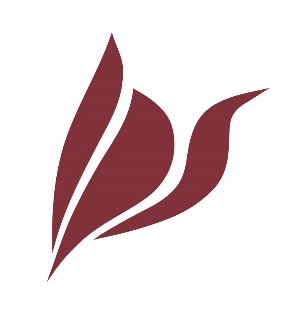 SLĒGTA KONKURSA AR DINAMISKO IEPIRKUMU SISTĒMU“Semināru organizēšanas pakalpojumi sanāksmju reģionālo tīklu ietvaros, treneru apmācības sanāksmju un labas pārvaldības apmācības semināru norisēm” KANDIDĀTU ATLASES NOLIKUMS ar grozījumiem Nr.2(iepirkuma id. Nr. LPS 2022/02 DIS)Iepirkums atbilstoši Publisko iepirkumu likuma 8.pantaRīga, 2022.gadsVISPĀRĪGĀ INFORMĀCIJAIepirkuma identifikācijas numurs: LPS 2022/02 DIS. PASŪTĪTĀJS:Nolikums – slēgta konkursa ar dinamisko iepirkumu sistēmu “Semināru organizēšanas pakalpojumi sanāksmju reģionālo tīklu ietvaros, treneru apmācības sanāksmju un labas pārvaldības apmācības semināru norisēm” (identifikācijas Nr. LPS 2022/02 DIS) kandidātu atlases nolikums.Kandidāts ir piegādātājs, kurš ir reģistrēts Elektronisko iepirkumu sistēmā (turpmāk – EIS) un ir iesniedzis pieteikumu EIS e-konkursu apakšsistēmā dalībai DIS 1.kārtā, Kandidāts var būt fiziska vai juridiska persona vai šādu personu apvienība jebkurā to kombinācijā, kas attiecīgi piedāvā tirgū sniegt iepirkumā paredzētos pakalpojumus. Ja pieteikumu iesniedz fizisko vai juridisko personu apvienība jebkurā to kombinācijā vai personālsabiedrība, jānorāda persona, kura pārstāv piegādātāju apvienību iepirkumā, kā arī katras personas atbildības apjoms, veicamo darbu uzskaitījums un vienošanās par sadarbību DIS izpildē.Pretendents ir DIS dalībnieks, kurš iesniedzis piedāvājumus DIS 2.kārtā Piegādātājs ir fiziska vai juridiska persona vai pasūtītājs, šādu personu apvienība jebkurā to kombinācijā, kas attiecīgi piedāvā tirgū veikt būvdarbus, piegādāt preces vai sniegt pakalpojumus.DIS dalībnieks ir Kandidāts, kura atbilstību kandidātu atlases prasībām Pasūtītājs ir izvērtējis un attiecībā uz kuru pieņēmis lēmumu par iekļaušanu DIS.Iepirkumu komisija. Iepirkumu organizē LPS 26.11.2012. priekšsēža rīkojumu Nr. 12421, grozījumi 07.11.2019. (rīkojums Nr.2019/R-PA-ĀK/75) izveidota iepirkumu komisija (turpmāk tekstā arī Komisija), atbilstoši PIL un šī nolikuma (turpmāk tekstā – Nolikums) prasībām. Pieteikums ir DIS 1.kārtā Kandidāta iesniedzamie dokumenti atbilstoši Nolikuma prasībām.Piedāvājums ir DIS 2.kārtā DIS dalībnieka iesniedzamie dokumenti atbilstoši uzaicinājumam iesniegt piedāvājumus.Iepirkuma procedūras veids ir slēgts konkurss ar dinamisko iepirkumu sistēmu (turpmāk un iepriekš DIS):DIS 1.kārta - DIS darbības laikā Pasūtītājs atlasa Nolikuma prasībām atbilstošus Kandidātus un pieņem lēmumu par iekļaušanu DIS. Visā DIS darbības laikā Pasūtītājs izskatīs jebkura Piegādātāja dalības pieteikumu DIS un lems par tā iekļaušanu DIS, ja tas atbilst noteiktajām Kandidātu atlases prasībām, vai lems par tā noraidīšanu, ja tiks konstatēta neatbilstība Kandidātu atlases prasībām.DIS 2.kārta - DIS ietvaros iesniegto Piedāvājumu vērtēšana un Piedāvājuma izvēle. Piedāvājumu vērtēšanas laikā Pasūtītājs pārbauda Pretendentu iesniegto Piedāvājumu atbilstību uzaicinājuma iesniegt piedāvājumus prasībām un atbilstoši piedāvājuma izvēles kritērijam izvēlas Pretendentu, kuram tiek piešķirtas līguma slēgšanas tiesības. Visiem DIS dalībniekiem Pasūtītājs elektroniski, izmantojot EIS e-konkursu apakšsistēmā pieejamo funkcionalitāti, nosūtīs uzaicinājumu iesniegt piedāvājumus par katru konkrēto iepirkumu, ietverot tehnisko specifikāciju, finanšu piedāvājuma formu, piedāvājuma iesniegšanas veidlapu, kā arī citu dokumentāciju, ja nepieciešams. Piedāvājumu iesniegšanas termiņš ir 10 (desmit) darba dienas no dienas, kad nosūtīts uzaicinājums iesniegt piedāvājumu. Iepirkuma procedūrai piemērojamie tiesību aktiPublisko iepirkumu likums;Ministru kabineta 2017.gada 28.februāra noteikumi Nr.107 “Iepirkuma procedūru un metu konkursu norises kārtība”.Informācija apmaiņa starp Pasūtītāju / Komisiju un Piegādātājiem vai Pretendentiem notiek rakstveidā – izmantojot EIS funkciju “Pretendentu jautājumi” vai elektroniski, izmantojot drošu elektronisko parakstu vai pievienojot elektroniskajam pastam skenētu dokumentu.Iepirkuma dokumentācijas pieejamība. Pasūtītājs nodrošina brīvu un tiešu elektronisku piekļuvi iepirkuma dokumentiem un visiem papildu nepieciešamajiem dokumentiem Valsts reģionālās attīstības aģentūras uzturētajā tīmekļvietnē www.eis.gov.lv pieejamajā Elektronisko iepirkumu sistēmas (turpmāk – EIS) e – konkursu apakšsistēmā (turpmāk – EIS e-konkursu apakšsistēma) pircēja profilā  https://www.eis.gov.lv/EKEIS/Supplier/Organizer/1373. Tiek uzskatīts, ka visi ieinteresētie Piegādātāji jebkuru papildu informāciju par konkursu ir saņēmuši brīdī, kad tā publicēta pircēja profilā šī konkursa sadaļā. Papildu informācijas pieprasīšanas kārtībaPapildu informāciju ieinteresētais Piegādātājs var pieprasīt latviešu valodā, izmantojot EIS funkciju “Pretendentu jautājumi” vai nosūtot pieprasījumu nolikuma 1.2.punktā norādītajai kontaktpersonai elektroniski. Ja jautājums netiek nosūtīts EIS sistēmā, tajā jānorāda konkursa nosaukums un identifikācijas numurs.Ja ieinteresētais Piegādātājs laikus rakstiski pieprasa papildu informāciju par konkursa nolikumu, Komisija to sniedz piecu darba dienu laikā, bet ne vēlāk kā sešas dienas pirms pieteikumu iesniegšanas termiņa beigām, kas norādīts nolikuma 1.16.1.apakšpunktā.Jebkura papildu informācija, kas tiks sniegta saistībā ar šo konkursu, tiks nosūtīta Piegādātājam, kurš uzdevis jautājumu, kā arī publicēta Pasūtītāja pircēja profilā EIS e-konkursu apakšsistēmā šī konkursa sadaļā. Piegādātājam ir pienākums sekot līdzi publicētajai informācijai.Pieteikuma iesniegšanas vieta, datums, laiks un kārtībaPieteikumi jāiesniedz EIS e-konkursu apakšsistēmā ne vēlāk kā līdz 2022. gada 28. martam pulksten 13.00. Ārpus EIS e-konkursu apakšsistēmas iesniegtie pieteikumi tiks atzīti par neatbilstošiem nolikuma prasībām. Tie netiks atvērti un neatvērti tiks nosūtīti atpakaļ iesniedzējam.Iesniegto pieteikumu Kandidāts var grozīt un papildināt tikai līdz pieteikumu iesniegšanas termiņa beigām.Pieteikumu atvēršanas vieta, datums, laiks un kārtībaPieteikumu atvēršana sākas tūlīt pēc pieteikumu iesniegšanas termiņa beigām, kas norādīts nolikuma 1.16.1.punktā. Iesniegto pieteikumu atvēršanas procesam Kandidāts var sekot līdzi tiešsaistes režīmā EIS e-konkursu apakšsistēmā.Ja Kandidāts pieteikuma datu aizsardzībai izmantojis piedāvājuma šifrēšanu, Kandidātam ne vēlāk kā piecpadsmit minūtes pēc pieteikumu iesniegšanas termiņa beigām Komisijai jāiesniedz elektroniskā atslēga ar paroli šifrētā dokumenta atvēršanai.INFORMĀCIJA PAR IEPIRKUMA PRIEKŠMETUIepirkuma priekšmets Iepirkuma priekšmeta apraksts - semināru organizēšanas pakalpojumi sanāksmju reģionālo tīklu ietvaros, treneru apmācības sanāksmju un labas pārvaldības apmācības semināru norisēm” projektā “Latvijas pašvaldību sadarbības veicināšana un labas pārvaldības stiprināšana” (turpmāk – Pakalpojumi), saskaņā ar Nolikuma pielikumā Nr.2. “Tehniskā specifikācija” (turpmāk tekstā – Tehniskā specifikācija) un Nolikuma pielikumā Nr.4. Dinamiskās iepirkumu sistēmas darbības noteikumi (turpmāk tekstā – DIS noteikumi) ietvertajām prasībām.Iepirkuma priekšmeta CPV kods: 79951000-5 (Semināru organizēšanas pakalpojumi), 55523000-2 (ēdināšanas pakalpojumi citiem uzņēmumiem vai citām iestādēm).Pretendents iesniedz pieteikumu par visu iepirkuma priekšmetu. Pretendents nevar iesniegt piedāvājuma variantus. Iepirkums tiek veikts Eiropas Ekonomikas zonas finanšu instrumenta 2014.-2021.gada programmas “Vietējā attīstība, nabadzības mazināšana un kultūras sadarbība” projekta “Latvijas pašvaldību sadarbības veicināšana un labas pārvaldības stiprināšana” ((projekta līgums Nr. EEZ/INP/03) ietvaros.Līguma izpildes laiks, vieta un darbības termiņš DIS darbības termiņš ir līdz 2024. gada 20. aprīlim. Pasūtītājam ir tiesības pagarināt DIS darbības termiņu ievērojot Ministru kabineta noteikumu Nr.107. “Iepirkuma procedūru un metu konkursu norises kārtība” 194.punktā noteikto.Plānotais DIS ietvaros slēgto līgumu izpildes termiņš tiks norādīts DIS 2.kārtā nosūtīto uzaicinājumu dokumentos.Līguma izpildes vieta ir Latvijas Republikas teritorija saskaņā ar šī nolikuma Tehniskajā specifikācijā (2.pielikums) norādītajām prasībām. Konkrēta Pakalpojumu sniegšanas vieta tiks norādīta DIS 2.kārtā nosūtīto uzaicinājumu dokumentos. Tehniskā specifikācija - iepirkuma priekšmeta apraksts ir pievienots Nolikuma 2.pielikumā. PIETEIKUMA NOFORMĒŠANAS UN IESNIEGŠANAS KĀRTĪBALai iesniegtu pieteikumu, Kandidātam ir jāreģistrējas EIS e-konkursu sistēmā. Visa informācija par reģistrēšanos EIS e-konkursu sistēmā ir pieejama Ministru kabineta 2017. gada 28. februāra noteikumos Nr.108 “Publisko elektronisko iepirkumu noteikumi”, kā arī EIS tīmekļvietnē https://www.eis.gov.lv/EKEIS/Publication/View/785?subsystemCode=KON  .Pieteikums jāiesniedz elektroniski EIS (www.eis.gov.lv) e-konkursu apakšsistēmā, ievērojot šādas Kandidāta izvēles iespējas:Izmantojot EIS e-konkursu apakšsistēmas piedāvātos rīkus, aizpildot minētās sistēmas e-konkursu apakšsistēmā šī iepirkuma sadaļā ievietotās formas;elektroniski aizpildāmos dokumentus elektroniski sagatavojot ārpus EIS e-konkursu apakšsistēmas un augšupielādējot sistēmas attiecīgajās vietnēs aizpildītas PDF formas, t.sk. ar formā integrētajiem failiem (šādā gadījumā pretendents ir atbildīgs par aizpildāmo formu atbilstību dokumentācijas prasībām un formu paraugiem);elektroniski (PDF formas veidā) sagatavoto pieteikumu šifrējot ārpus e-konkursu apakšsistēmas ar trešās personas piedāvātiem datu aizsardzības rīkiem un aizsargājot ar elektronisku atslēgu un paroli (šādā gadījumā Kandidāts ir atbildīgs par aizpildāmo formu atbilstību dokumentācijas prasībām un veidlapu paraugiem, kā arī dokumenta atvēršanas un nolasīšanas iespējām).Pieteikuma noformējums:Pieteikuma vēstule, veidlapa jāaizpilda tikai elektroniski, atsevišķā elektroniskā dokumentā ar Microsoft Office 2010 (vai jaunākas programmatūras versijas) rīkiem lasāmā formātā;dokumentus pretendents pēc saviem ieskatiem ir tiesīgs iesniegt elektroniskā formā, gan parakstot ar EIS piedāvāto elektronisko parakstu, gan parakstot ar drošu elektronisko parakstu; Pieteikuma dokumentus paraksta Kandidāta pārstāvis ar Latvijas Republikas Uzņēmumu reģistrā vai atbilstošā reģistrā ārvalstīs nostiprinātām paraksta tiesībām vai šīs personas pilnvarota persona, pievienojot atbilstoši noformētu pilnvaru un dokumentu, kas apliecina pilnvaras izdevēja paraksta (pārstāvības) tiesības. Pilnvarā precīzi jānorāda pilnvarotajai personai piešķirto tiesību un saistību apjoms. Ja Kandidāts ir piegādātāju apvienība un sabiedrības līgumā nav atrunātas pārstāvības tiesības, pieteikums jāparaksta katrai personai, kas iekļauta piegādātāju apvienībā, pārstāvim ar pārstāvības tiesībām;Ja pieteikumu nav parakstījusi persona ar pārstāvības tiesībām, tad piedāvājums tiek noraidīts.Pieteikumi jāiesniedz latviešu valodā. Atbilstību apliecinošus dokumentus (piemēram, sertifikātus, licences, atļaujas, apliecinājumus, EK atbilstības deklarācijas (CE Declaration of Conformity) u.c.) var iesniegt citā valodā. Citā valodā sagatavotiem pieteikuma dokumentiem jāpievieno pretendenta apliecināts tulkojums latviešu valodā saskaņā ar Ministru kabineta 2000.gada 22.augusta noteikumiem Nr.291 „Kārtība, kādā apliecināmi dokumentu tulkojumi valsts valodā”. Par dokumentu tulkojuma atbilstību oriģinālam atbild pretendents. Informatīvie materiāli (piemēram, bukleti) var būt svešvalodā.Sagatavojot Pieteikumu, pretendentam jāievēro Dokumentu juridiskā spēka likuma, Elektronisko dokumentu likuma, Ministru kabineta 2018.gada 4.septembra noteikumu Nr.558 “Dokumentu izstrādāšanas un noformēšanas kārtība” un Dokumentu legalizācijas likuma prasības. Ja pretendents iesniedzis dokumenta kopija un tā nav apliecināta atbilstoši šajā apakšpunktā minēto normatīvo aktu prasībām, Pasūtītājs, ja tam rodas šaubas par iesniegtā dokumenta kopijas autentiskumu, var pieprasīt, lai Pretendents uzrāda dokumenta oriģinālu vai iesniedz apliecinātu dokumenta kopiju.Pretendents ir tiesīgs apliecināt visus Pieteikumā esošos atvasinātos dokumentus un tulkojumus, iesniedzot vienu kopēju apliecinājumu, kas attiecas uz visiem atvasinātajiem dokumentiem un tulkojumiem.Iesniedzot Pieteikumu, Pretendents pilnīgi akceptē visus Nolikumā ietvertos nosacījumus un uzņemas pilnu atbildību par sniegtās informācijas patiesumu. Pieteikums jāsagatavo tā, lai nekādā veidā netiktu apdraudēta EIS e-konkursu apakšsistēmas darbība un nebūtu ierobežota piekļuve piedāvājumā ietvertajai informācijai, tostarp piedāvājums nedrīkst saturēt datorvīrusus un citas kaitīgas programmatūras vai to ģeneratorus. Ja piedāvājums saturēs kādu no šajā punktā minētajiem riskiem, ja Kandidāts noteiktajā termiņā neiesniegs derīgu elektronisko atslēgu un paroli šifrētā dokumenta atvēršanai vai ja iesniegtā atslēga nedarbojas (nav iespējams atvērt šifrētos dokumentus), Pieteikums netiks izskatīts.Kandidāts nedrīkst veikt izmaiņas EIS e-konkursu apakšsistēmā šā iepirkuma sadaļā publicēto veidlapu struktūrā, t.sk. dzēst vai pievienot rindas vai kolonnas.Informāciju, kas ir komercnoslēpums atbilstoši Komerclikuma 19.pantam vai tā uzskatāma par konfidenciālu informāciju, kandidāts norāda savā Pieteikumā. Komercnoslēpums vai konfidenciāla informācija nevar būt informācija, kas Publisko iepirkumu likumā ir noteikta par vispārpieejamu informāciju.Saskaņā ar PIL 49. pantu Pasūtītājs pieņem Eiropas vienoto iepirkuma procedūras dokumentu kā sākotnējo pierādījumu atbilstībai paziņojumā par līgumu vai iepirkuma procedūras dokumentos noteiktajām kandidātu atlases prasībām. Eiropas vienotā iepirkuma procedūras dokumenta veidlapu paraugus nosaka Eiropas Komisijas 2016.gada 5.janvāra Īstenošanas regula 2016/7, ar ko nosaka standarta veidlapu Eiropas vienotajam iepirkuma procedūras dokumentam. Ja Kandidāts izvēlējies iesniegt Eiropas vienoto iepirkuma procedūras dokumentu, tas iesniedz šo dokumentu arī par katru personu, uz kuras iespējām Kandidāts balstās, lai apliecinātu, ka tā kvalifikācija atbilst paziņojumā par līgumu vai iepirkuma procedūras dokumentos noteiktajām prasībām, un par katru tā norādīto apakšuzņēmēju, kura veicamo pakalpojumu vērtība ir vismaz 10 (desmit) procenti no iepirkuma līguma vērtības. Piegādātāju apvienība iesniedz atsevišķu Eiropas vienoto iepirkuma procedūras dokumentu par katru tās dalībnieku (Eiropas vienotais iepirkuma procedūras dokuments, ko Kandidāts var aizpildīt, tad saglabāt un iesniegt Pasūtītājam EIS e-konkursu apakšsistēmā, pieejams EIS: http://espd.eis.gov.lv/ ). Kandidātam Eiropas vienoto iepirkuma procedūras dokumenta III daļas D sadaļā “Citi izslēgšanas iemesli, kurus var noteikt līgumslēdzējas iestādes vai līgumslēdzēja dalībvalsts tiesību normās” ir jāiekļauj informācija par Starptautisko un Latvijas Republikas nacionālo sankciju likuma 11¹.panta pirmo daļu un PIL 42.panta pirmās daļas 12.-14.punktu. Kandidāts var Pasūtītājam iesniegt Eiropas vienoto iepirkuma dokumentu, kas ir bijis iesniegts citā iepirkuma procedūrā, ja apliecina, ka tajā iekļautā informācija ir pareiza. Šajā punktā noteiktajā gadījumā Kandidātam kopā ar piedāvājumu nav jāiesniedz nolikuma 4.1. un 4.2. punktā norādītie dokumenti attiecībā uz kvalifikācijas prasību un izslēgšanas nosacījumu atbilstību. Ja Kandidātam, kuram būtu piešķiramas iepirkuma līguma slēgšanas tiesības, ir iesniedzis Eiropas vienoto iepirkuma procedūras dokumentu kā sākotnējo pierādījumu atbilstībai kandidātu atlases prasībām, kas noteiktas paziņojumā par līgumu vai iepirkuma procedūras dokumentos, Komisija pirms lēmuma pieņemšanas par Kandidāta iekļaušanu DIS pieprasa iesniegt dokumentus, kas apliecina Kandidāta atbilstību kandidātu atlases prasībām. Pasūtītājs nepieprasa tādus dokumentus un informāciju, kas ir tā rīcībā vai ir pieejama publiskās datubāzēs.Cita informācija:Pieteikumā sniegto ziņu parakstītāji atbild par sniegto ziņu patiesumu un precizitāti.Kandidātam jāsedz visas izmaksas, kas saistītas ar piedāvājuma sagatavošanu un iesniegšanu Pasūtītājam.KANDIDĀTU ATLASES PRASĪBASIzslēgšanas nosacījumi:Publisko iepirkumu likuma 42.panta pirmās daļas izslēgšanas noteikumu pārbaudi Komisija veiks attiecībā uz Kandidātu, kuram būtu piešķiramas tiesības tikt iekļautam DIS. Kandidātu izslēgšanas gadījumi tiks pārbaudīti PIL 42. pantā un 43.panta otrajā daļā noteiktajā kārtībā. Pasūtītājs izslēdz Kandidātu no dalības iepirkumā, ja tiek konstatēts, ka uz Kandidātu ir attiecināmi Starptautisko un Latvijas Republikas nacionālo sankciju likuma 11.¹ panta noteikumi.Ja Komisija nepieciešamo informāciju par Kandidātu iegūst tieši no kompetentās institūcijas, datubāzēs vai no citiem avotiem, attiecīgais Kandidātus ir tiesīgs iesniegt izziņu vai citu dokumentu par attiecīgo faktu, ja Komisijas iegūtā informācija neatbilst faktiskajai situācijai. Kandidāts var balstīties uz citu personu tehniskajām un profesionālajām iespējām, ja tas ir nepieciešams konkrētā iepirkuma izpildei, neatkarīgi no savstarpējo attiecību tiesiskā rakstura. Kandidāts, lai apliecinātu saimniecisko un finansiālo stāvokli vai profesionālās spējas, var balstīties uz citu personu iespējām tikai tad, ja šīs personas veiks darbus vai sniegs pakalpojumus, kuru izpildei attiecīgās spējas ir nepieciešamas. Šādā gadījumā Kandidāts iesniedz informāciju par Kandidāta piesaistītajiem apakšuzņēmējiem un Kandidāta piesaistītajām personām, uz kuru iespējām Kandidāts balstās, ja tādi tiek piesaistīti, Kandidāts norāda pieteikumā (forma Nolikuma 1.pielikumā).Ja Kandidāts piedāvājumā norāda personu, uz kuras iespējām tas balstās, lai apliecinātu, ka Kandidāta kvalifikācija atbilst Konkursa nolikuma 4.2.punktā noteiktajām kandidātu kvalifikācijas prasībām, pretendents iesniedz attiecīgās personas apliecinājumu par sadarbību iepirkuma līguma izpildē vai pretendenta un šīs personas vienošanos par sadarbību iepirkuma izpildē. Uzticamības nodrošināšanai iesniegto pierādījumu vērtēšana:Kandidāts vai personālsabiedrības biedrs, ja Kandidāts ir personālsabiedrība, norāda pieteikumā, ja tas atbilst PIL 42.panta 1. daļas 1., 3., 4., 5., 6. vai 7.punkta izslēgšanas nosacījumiem.Ja Kandidāts, atbilst PIL 42.panta 1.daļas 1., 3., 4., 5., 6. vai 7.punktā minētajiem izslēgšanas gadījumiem, Kandidāts kopā ar pieteikumu iesniedz skaidrojumu un pierādījumus par nodarītā kaitējuma atlīdzināšanu vai noslēgtu vienošanos par nodarītā kaitējuma atlīdzināšanu, sadarbošanos ar izmeklēšanas iestādēm un veiktajiem tehniskajiem, organizatoriskajiem vai personālvadības pasākumiem, lai pierādītu savu uzticamību un novērsu tādu pašu un līdzīgu gadījumu atkārtošanos nākotnē;Ja Kandidāts neiesniedz skaidrojumus un pierādījumus, Pasūtītājs izslēdz attiecīgo Kandidātu no dalības Konkursā kā atbilstošu PIL 42.panta 1.daļas 1., 3., 4., .5, 6. vai 7.punktā minētajiem izslēgšanas gadījumiem.Pasūtītājs izvērtē Kandidāta veiktos pasākumus un to pierādījumus, ņemot vērā noziedzīga nodarījuma vai pārkāpuma smagumu un konkrētos apstākļus. Pasūtītājs var prasīt no attiecīgā noziedzīgā nodarījuma vai pārkāpuma jomā kompetentām institūcijām atzinumus par to, vai Kandidāta veiktie pasākumi ir pietiekami uzticamības atjaunošanai un tādu pašu un līdzīgu gadījumu novēršanai nākotnē. Atzinumu nepieprasa, ja Pasūtītājam ir pieejams vai Kandidāts ir iesniedzis attiecīgā noziedzīgā nodarījuma vai pārkāpuma jomā kompetentas institūcijas atzinumu par konkrētā pretendenta veikto pasākumu pietiekamību uzticamības atjaunošanai un tādu pašu un līdzīgu gadījumu novēršanai nākotnē.Ja Pasūtītājs veiktos pasākumus uzskata par pietiekamiem uzticamības atjaunošanai un līdzīgu gadījumu novēršanai nākotnē, tas pieņem lēmumu neizslēgt attiecīgo pretendentu no dalības iepirkuma procedūrā. Ja veiktie pasākumi ir nepietiekami, Pasūtītājs pieņem lēmumu izslēgt Kandidātu no turpmākas dalības Konkursā.Kvalifikācijas prasības un iesniedzamie kvalifikācijas dokumenti:4.2.1.	Kandidāts iepriekšējo 5 gadu laikā (2017., 2018., 2019., 2020., 2021. un 2022.gadā līdz piedāvājuma iesniegšanas termiņa pēdējai dienai) ir klātienē organizējis vismaz 3 (trīs) seminārus, kur katrā no tiem piedalījušies vismaz 30 (trīsdesmit) dalībnieki,  un katrā seminārā tika nodrošināti ēdināšanas pakalpojumi (vismaz 1 kafijas pauze un pusdienas). Lai apliecinātu šajā apakšpunktā noteikto kvalifikācijas prasību, Kandidāts aizpilda un iesniedz Kandidāta līdzšinējās darbības (pieredzes) īsus aprakstus, kas apliecina tā pieredzi Pakalpojuma sniegšanā (3.pielikums), un gala pasūtītāju parakstītas atsauksmes, pakalpojumu nodošanas-pieņemšanas aktus vai citus dokumentus, kas apliecina pieredzes aprakstā norādīto, kā arī no kuriem nepārprotami secināms, ka Kandidāts (vai piegādātāju apvienības konkrētais dalībnieks, ja pretendents ir piegādātāju apvienība) ir veicis pieredzes aprakstā norādīto pakalpojumu sniegšanu. Ja Kandidāts ir piegādātāju apvienība, tad piegādātāju apvienības dalībniekiem kopā vai atsevišķi jāizpilda šajā punktā noteiktās prasības.Pasūtītājs DIS darbības laikā var prasīt, lai DIS dalībnieki iesniedz apliecinājumu par atbilstību noteiktajām kandidātu atlases prasībām vai atjauno Eiropas vienotā iepirkuma procedūras dokumentā iekļauto informāciju. DIS dalībnieki iesniedz apliecinājumu vai atjaunotu Eiropas vienotā iepirkuma procedūras dokumentu piecu darbdienu laikā no dienas, kad Pasūtītājs ir nosūtījis attiecīgu prasību. Pasūtītājs jebkurā gadījumā DIS laikā ir tiesīgs prasīt DIS dalībniekiem, lai tie iesniedz visus dokumentus (vai to daļu), kas apliecina atbilstību kandidātu atlases prasībām, kas noteiktas paziņojumā par līgumu vai iepirkuma procedūras dokumentos.PIETEIKUMU VĒRTĒŠANAPieteikumam jāatbilst visām Pasūtītāja rīkotā slēgtā konkursa dokumentos noteiktajām prasībām.Komisija veic Pieteikumu pārbaudi slēgtās sēdēs, pārbaudot Pieteikumu atbilstību Nolikuma prasībām.Pieteikumi, kuri neatbilst iepirkuma procedūras dokumentācijā noteiktajām noformējuma prasībām, var tikt noraidīti, ja to neatbilstība noteiktajām noformējuma prasībām ir būtiska.Kandidāta pieteikums netiek tālāk izskatīts, ja  Komisija konstatē, ka:Kandidāts neatbilst kādai no iepirkuma procedūras dokumentācijā noteiktajām prasībām;Kandidāts iesniedzis nepatiesu informāciju savas kvalifikācijas novērtēšanai vai vispār nav iesniedzis pieprasīto informāciju, tajā skaitā, nav sniedzis  Komisijas pieprasīto precizējošo informāciju noteiktajā termiņā vai atlases dokumenti nav iesniegti atbilstoši iepirkuma procedūras dokumentācijas prasībām, un to saturs neatbilst iepirkuma procedūras dokumentācijas prasībām.Kandidāts, kurš ir atbilstošs visām iepirkuma procedūras dokumentos noteiktajām kvalifikācijas prasībām, tiks iekļauts DIS un tās darbības laikā tiks uzaicināts iesniegt piedāvājumu (izmantojot elektroniskos līdzekļus).DIS darbības laikā Pasūtītājs izskatīs jebkura piegādātāja dalības pieteikumu DIS un lems par tā iekļaušanu DIS, ja tas atbilst noteiktajām kandidātu atlases prasībām, vai lems par tā noraidīšanu, ja tiks konstatēta neatbilstība kandidātu atlases prasībām.KANDIDĀTU INFORMĒŠANA PAR IEKĻAUŠANU DIS UN DIS DARBĪBA  Pēc pieteikumu izvērtēšanas Pasūtītājs pieņem lēmumu par Kandidāta iekļaušanu DIS. Pasūtītājs lēmumu par Kandidātu atlases rezultātiem nosūtīs visiem Kandidātiem 3 (trīs) darbdienu laikā pēc lēmuma pieņemšanas dienas.  Piedāvājumu vērtēšanas kritērijs veiktajās iegādēs DIS ietvaros – saimnieciski visizdevīgākais piedāvājums ar zemāko cenu.  DIS 2.kārtas darbības noteikumi ir aprakstīti Nolikuma 4.pielikumā.Nolikuma pielikumi:Visi pielikumi ir neatņemamas iepirkuma dokumentācijas sastāvdaļas:1. pielikums – Kandidāta pieteikuma veidlapa dalībai DIS;2. pielikums – Tehniskā specifikācija – iepirkuma priekšmeta apraksts;3. pielikums - Kandidāta pieredzes saraksts (forma);4. pielikums – DIS darbības noteikumi;5.pielikums – Tehniskās specifikācijas prasību izvirzīšanas/piedāvājuma iesniegšanas veidlapa un finanšu piedāvājuma formas sagatave, Līguma projekts (izmantojams līgumu slēgšanai DIS darbības laikā).1.pielikums nolikumamID Nr. LPS 2022/02 DISPIETEIKUMS DALĪBAI SLĒGTĀ KONKURSĀ AR DINAMISKO IEPIRKUMU SISTĒMU„Semināru organizēšanas pakalpojumi sanāksmju reģionālo tīklu ietvaros, treneru apmācības sanāksmju un labas pārvaldības apmācības semināru norisēm”Iepirkuma id.Nr.LPS 2022/02 DISSaskaņā ar biedrības “Latvijas Pašvaldību Savienība” rīkotā slēgtā konkursa ar dinamisko iepirkumu sistēmu “Semināru organizēšanas pakalpojumi sanāksmju reģionālo tīklu ietvaros, treneru apmācības sanāksmju un labas pārvaldības apmācības semināru norisēm” (identifikācijas Nr. LPS 2022/02 DIS) (turpmāk – Konkurss), mēs, apakšā parakstījušies, apstiprinām, ka piekrītam Konkursa nolikumam. Informācija par Kandidātu. Uzņēmuma statuss   	☐ Jā,  esam mikro, mazais vai vidējais uzņēmums (pasvītrot atbilstošo): 	☐ Neatbilstam mikro, mazā vai vidējā uzņēmuma statusam Apstiprinām, ka esam iepazinušies ar Konkursa dokumentiem un piekrītam tajos minētajiem nosacījumiem, tie ir skaidri un saprotami, iebildumu un pretenziju pret tiem nav. Informācija par Kandidāta piesaistītajām personām 5.1. Iepirkuma līguma izpildē piesaistīsim apakšuzņēmēju (atzīmēt atbilstošo): ☐ Jā ☐ Nē Ja jā, informācija par apakšuzņēmēju: Savas kvalifikācijas atbilstības apliecināšanai balstīsimies uz citas personas iespējām (atzīmēt atbilstošo): ☐ Jā ☐ Nē Ja jā, informācija par personu, uz kuras iespējām balstīsimies: Noslēguma jautājumi Apliecinām, ka mūsu rīcībā būs visi nepieciešamie resursi iepirkuma līguma izpildei.Mēs izprotam un piekrītam Nolikumā noteiktajām prasībām un tam pievienotā iepirkuma līguma projekta noteikumiem.Apliecinām, ka: pieteikumā iekļauto dokumentu atvasinājumi (kopijas, noraksti un izraksti) atbilst oriģināliem un ir pareizi (šis apliecinājums ir spēkā tikai tādā gadījumā, ja piedāvājumā ir iekļauti dokumentu atvasinājumi); pieteikumā iekļauto dokumentu tulkojumi atbilst oriģināliem un ir pareizi (šis apliecinājums ir spēkā tikai tādā gadījumā, ja piedāvājumā ir iekļauti dokumentu tulkojumi). Ja mēs tiksim iekļauti DIS, DIS izpildi koordinējošā persona no mūsu puses būs: Vārds, uzvārds:Ieņemamais amats: 	Tālruņa numurs: 	 	E-pasta adrese: Mēs apliecinām, ka no iesniegtajā pieteikumā esošajiem datu subjektiem ir saņemta piekrišanu datu apstrādei / datu apstrāde ir nodrošināta uz cita likumiska pamata. Mēs apliecinām, ka pieteikumā esošie datu subjektus esam informējuši par datu apstrādi atbilstoši Vispārīgās datu aizsardzības regulas 13.pantam.Cita informācija, ja nepieciešams: 2022.gada__________________2.pielikums nolikumamID Nr. LPS 2022/02 DISTEHNISKĀ SPECIFIKĀCIJA – IEPIRKUMA PRIEKŠMETA APRAKSTSPasūtītājs – Biedrība „Latvijas Pašvaldību savienība”, Mazā Pils iela 1, Rīga, LV-1050.Iepirkuma priekšmets – Semināru organizēšanas pakalpojumi sanāksmju reģionālo tīklu ietvaros, treneru apmācības sanāksmju un labas pārvaldības apmācības semināru norisēm projektā  “Latvijas pašvaldību sadarbības veicināšana un labas pārvaldības stiprināšana” (projekta līgums Nr. EEZ/INP/03) līdz 2024.gada 20.aprīlim. Semināru norises laiks un vieta – atkarībā no Pasūtītāja nepieciešamības visā iepirkuma līguma darbības termiņā, dažādās vietās Latvijas teritorijā.Plānotais dalībnieku skaits vienā seminārā – atkarībā no Pasūtītāja nepieciešamības konkrētajam semināram, maksimālais dalībnieku skaits  30 personas. Pasūtītājam visā DIS darbības laikā ir tiesības pasūtīt semināru, kura maksimālais dalībnieku skaits ir 100 personas. Šādu semināru skaits visā DIS darbības laikā nepārsniegs 20%.Plānotā semināra darba kārtība -  Tiks norādīta Tehniskās specifikācijas prasību izvirzīšanas/piedāvājuma iesniegšanas veidlapa un finanšu piedāvājuma formā DIS ietvaros nosūtītajā uzaicinājumā iesniegt piedāvājumus.Pretendentam jānodrošina:Semināra telpas noma (tai skaitā dalībniekiem pieejamas sanitārās telpas);Semināra telpas aprīkojums: datu projektors, dators, ekrāns, interneta pieslēgums, pieslēguma vietas datoram un datu projektoram, tāfele vai flipchart ar atbilstošiem rakstāmpiederumiem, krēsli un galdi sanāksmes dalībniekiem (izvietojums tiek precizēts katram semināram);Galds vai cita veida virsma dalībnieku reģistrācijai un sanāksmes materiālu novietošanai;Kafijas pauzes – kafija, kafijas krējums/piens, tēja, ūdens (gāzēts un negāzēts), katrā kafijas pauzē vismaz divu veidu svaigi gatavotas uzkodas, dārzeņi vai augļi);Pusdienas un/vai vakariņas– salāti vai zupa, otrais ēdiens, deserts, ūdens, sula, kafija, tēja;Naktsmītnes sanāksmes dalībniekiem, ja nepieciešams;Autobuss semināra darba kārtībā iekļauto iestāžu apmeklējuma semināra norises pašvaldības teritorijā, ja nepieciešams;Auto stāvvietas bez papildu samaksas sanāksmes dalībniekiem;Iespējas nokopēt vai izdrukāt materiālus, ieskaitot papīru kopiju izgatavošanai (līdz 200 lpp);Sanāksmes dalībniekiem viesnīcā un sanāksmes norises vietā pieejams bezvadu interneta pieslēgums bez papildu samaksas.Papildu nosacījumi pakalpojumu sniegšanai:Pretendentam jānodrošina semināra telpu un ēdināšanas pakalpojumu sniegšanas atbilstību epidemioloģiskās drošības prasībām saskaņā ar Ministru kabineta 2020.gada 9.jūnija noteikumiem Nr.360 “Epidemioloģiskās drošības pasākumi Covid-19 infekcijas izplatības ierobežošanai”.Maksa par naktsmītni (ieskaitot brokastu izdevumus) nepārsniedz 2010. gada 12.oktobra MK noteikumos Nr.969 "Kārtība, kādā atlīdzināmi ar komandējumiem saistītie izdevumi" 41.2.punktā noteikto maksu.Precīzs sanāksmes dalībnieku skaits tiek precizēts ne vēlāk kā iepriekšējā dienā pirms katra semināra. Izpildītājam ir pienākums saskaņot ar Pasūtītāja pārstāvi ēdienkarti ne vēlāk kā iepriekšējā dienā. Jānodrošina iespēja saņemt veģetāro ēdienu, ja nepieciešams. Semināra dalībniekiem semināra norises vietā pieejams dzeramais ūdens visā norises laikā.Samaksas kārtība - ne vēlāk kā 10 darba dienu laikā ar pārskaitījumu saskaņā ar pakalpojumu sniedzēja rēķinu un pušu parakstītu pakalpojumu pieņemšanas nodošanas aktu.3.pielikums nolikumam
LPS 2022/02 DISKANDIDĀTA PIEREDZES SARAKSTS (forma)Slēgtam konkursam ar dinamisko iepirkumu sistēmu “Semināru organizēšanas pakalpojumi sanāksmju reģionālo tīklu ietvaros, treneru apmācības sanāksmju un labas pārvaldības apmācības semināru norisēm”Iepirkuma id.Nr.LPS 2022/02 DISAtbilstoši Nolikuma 4.2.punktam Kandidāta sniegtie pakalpojumi:2022.gada ___.___________4.pielikums nolikumamID Nr. LPS 2022/02 DISSlēgta konkursa ar dinamisko iepirkumu sistēmu
“Semināru organizēšanas pakalpojumi sanāksmju reģionālo tīklu ietvaros, treneru apmācības sanāksmju un labas pārvaldības apmācības semināru norisēm”Iepirkuma id.Nr.LPS 2022/02 DIS
DINAMISKĀS IEPIRKUMU SISTĒMAS 
darbības noteikumi2022Vispārīgie pamatnoteikumi un Definiīcijas 1.1. Dinamiskās iepirkumu sistēmas (turpmāk arī – DIS) izveides mērķis ir atlasīt un uzturēt kvalificētu piegādātāju sarakstu, tādējādi paredzot iespēju nodrošināt sanāksmju organizēšanu Pasūtītāja vajadzībām;  Definīcijas:DIS pieteikums – Kandidāta E-iepirkumu sistēmas e-konkursu apakšsistēmā iesniegts pieteikums Pasūtītājam par iekļaušanu DIS saskaņā ar Kandidātu atlases dokumentācijā izvirzītajām prasībām;DIS dalībnieks – Kandidāts, kura atbilstību kandidātu atlases prasībām Pasūtītājs ir izvērtējis un attiecībā uz kuru pieņēmis lēmumu par iekļaušanu DIS;Elektronisko iepirkumu sistēma (turpmāk ‒ E-iepirkumu sistēma) – informācijas sistēma, kurā veic publiskas iepirkuma procedūras un darījumus un kuras tīmekļa vietne ir www.eis.gov.lv;E-konkursu apakšsistēma – E-iepirkumu sistēmas apakšsistēma, kas pasūtītājiem, sabiedrisko pakalpojumu sniedzējiem un publiskajiem partneriem nodrošina iepirkumu un iepirkuma vai koncesijas procedūru rīkošanu, pieteikumus un piedāvājumus iesniedzot elektroniski;Iepirkums DIS ietvaros – E-iepirkumu sistēmas e-konkursu apakšsistēmā šīs DIS ietvaros Pasūtītāja izveidots iepirkums;Kandidāts – Piegādātājs, kurš iesniedzis pieteikumu dalībai DIS;Konkurss – slēgts konkurss ar dinamisko iepirkumu sistēmu “Semināru organizēšanas pakalpojumi sanāksmju reģionālo tīklu ietvaros, treneru apmācības sanāksmju un labas pārvaldības apmācības semināru norisēm” (identifikācijas NR. LPS 2022/02 DIS).Līgums - Iepirkuma DIS ietvaros noslēgtais līgums starp Pasūtītāju un Pretendentu.Pasūtītājs – Biedrība „Latvijas Pašvaldību savienība”  –  DIS izveidotājs un uzturētājs;Pasūtītāja iepirkuma komisija – Biedrība „Latvijas Pašvaldību savienība” izveidota iepirkuma komisija, kas pilnvarota organizēt slēgta konkursa Kandidātu atlasi un visā DIS darbības laikā vērtē iesniegtos DIS pieteikumus (atbilstoši Ministru kabineta 2017.gada 28.februārā noteikumu Nr.107 “Iepirkumu procedūru un metu konkursu norises kārtība” 187.punkta noteikumiem);Piegādātājs - fiziska vai juridiska persona, šādu personu apvienība jebkurā tās kombinācijā, kas attiecīgi piedāvā tirgū veikt piegādi vai sniegt pakalpojumus;Pretendents – DIS dalībnieks, kurš iesniedzis piedāvājumu saskaņā ar Pasūtītāja Uzaicinājumu iesniegt piedāvājumus;DIS tehniskais uzturētājs – Valsts reģionālās attīstības aģentūra;Uzaicinājums iesniegt piedāvājumu – E-iepirkumu sistēmas e-konkursu apakšsistēmā Pasūtītāja profilā izveidotā Iepirkuma DIS ietvaros sadaļā ievietotā informācija un dokumenti (t.sk. tehniskā specifikācija, iepirkuma līguma projekts u.c.);Piedāvājuma izvēles kritērijs: iepirkuma līguma slēgšanas tiesības piešķir saimnieciski visizdevīgākajam piedāvājumam ar viszemāko cenu.Ja saimnieciski visizdevīgākais piedāvājums ar viszemāko ir vienāds vairākiem Pretendentiem, Pasūtītājs izvēlas tādu Pretendentu, kas nodrošina semināra norisi un ēdināšanas pakalpojumu nodrošināšanu semināra laikā vienā ēkā. Ja vairāki Pretendenti nodrošina semināra norisi un ēdināšanas pakalpojumu nodrošināšanu semināra laikā vienā ēkā, Pasūtītājs veic izlozi Pretendentu klātbūtnē. Izloze var tikt noturēta ar konferencsakaru (telefonkonferencsakaru, videokonferencsakaru) vai citu saziņas iekārtu palīdzību, kas nodrošina visiem Piegādātājiem iespēju vienlaikus piedalīties izlozē.DIS darbības termiņš: līdz 2024.gada 20. aprīlim. Pasūtītājam ir tiesības pagarināt DIS darbības termiņu ievērojot Ministru kabineta noteikumu Nr.107. “Iepirkuma procedūru un metu konkursu norises kārtība” 194.punktā noteikto.Informācijas apmaiņa un papildu informācijas sniegšana:Informācijas apmaiņa DIS rīkoto iepirkumu ietvaros notiek Publisko iepirkumu likumā (turpmāk arī – PIL) noteiktajā kārtībā, izmantojot elektroniskos saziņas līdzekļus, t.sk. ar elektronisko parakstu parakstīto dokumentu sūtīšanai un saņemšanai. Visa korespondence Piegādātājiem, Kandidātiem, DIS dalībniekiem un Pretendentiem tiek nosūtīta (pēc sūtītāja izvēles), izmantojot tikai oficiālo elektronisko adresi (e-adresi), E-iepirkumu sistēmas reģistrētā dalībnieka sistēmā norādīto e-pasta adresi vai E-iepirkumu sistēmas e-konkursu apakšsistēmas piedāvāto datu apmaiņas risinājumu (šķirklī ,,Dokumenti”). noteikumi PASŪTĪTĀJAMRīkojot iepirkumus DIS ietvaros, Pasūtītājs ievēro  PIL un uz šā likuma pamata izdotajos Ministru kabineta 2017.gada noteikumos Nr.107 ,,Iepirkuma procedūru un metu konkursu norises kārtība” ietvertās prasības un noteikumus, ciktāl tie attiecināmi uz iepirkumu rīkošanu DIS ietvaros, jo īpaši uz atklātības un tiesiskuma kontroles nodrošināšanu attiecināmos nosacījumus iepirkumos, kuros līgumcenas sasniedz Ministru kabineta 2017. gada 28. februāra noteikumos Nr. 105 “Noteikumi par publisko iepirkumu līgumcenu robežvērtībām” norādītās robežvērtības.Papildus  PIL un Ministru kabineta 2017.gada noteikumos Nr.107 ,,Iepirkuma procedūru un metu konkursu norises kārtība” noteiktajām prasībām un kārtībai, Pircējs ievēro šādus nosacījumus:Pasūtītājs Iepirkumam DIS ietvaros, izmanto Pasūtītāja rīkotā slēgtā konkursa DIS izveidošanai noteikto identifikācijas numuru LPS 2022/02 DIS un slēgta konkursa nosaukumu ,,Semināru organizēšanas pakalpojumi sanāksmju reģionālo tīklu ietvaros, treneru apmācības sanāksmju un labas pārvaldības apmācības semināru norisēm”, e-konkursu apakšsistēmā aizpildot informācijas laukus, kas attiecināmi uz konkrētu Iepirkumu DIS ietvaros;Pasūtītājs tehniskās specifikācijas sagatavošanā un savu vajadzību formulēšanā vadās no Pasūtītāja izstrādātās Tehniskās specifikācijas prasību izvirzīšanas/piedāvājuma iesniegšanas veidlapas un finanšu piedāvājuma formas (pieejama e-konkursu apakšsistēmā attiecīgā konkursa sadaļā visu DIS darbības laiku);Pasūtītājs līgumu slēgšanā vadās no Pasūtītāja izstrādātā līguma projekta (pieejams e-konkursu apakšsistēmā attiecīgā konkursa sadaļā visu DIS darbības laiku), to papildinot ar nepieciešamo informāciju;Pasūtītājs, izsludinot iepirkumu DIS ietvaros E-iepirkumu sistēmas e-konkursu apakšsistēmā, DIS dalībniekus uzaicina iesniegt piedāvājumus semināru organizēšanai saskaņā ar Pasūtītāja vajadzībām, Pasūtītāja sagatavoto tehnisko specifikāciju un citu Uzaicinājumā iesniegt piedāvājumu Pasūtītāja ietverto informāciju;Pasūtītājs nepieņem ārpus E-iepirkumu sistēmas e-konkursu apakšsistēmas iesniegtos piedāvājumus un nosūta tos atpakaļ Piegādātājiem.2.2.6. Pasūtītājs, pirms katra Līguma slēgšanas, pārbaudīs un neslēgs Līgumu ar DIS dalībnieku, ja:DIS dalībnieks dienā, kad pieņemts lēmums par iespējamu iepirkuma līguma slēgšanas tiesību piešķiršanu, atbilst PIL 42.panta pirmajā daļā noteiktajiem gadījumiem. Pārbaude tiek veikta Publisko iepirkumu likuma 42.pantā noteiktajā kārtībā. Pircējs neizslēdz pretendentu no dalības iepirkuma procedūrā Publisko iepirkumu likuma 42.panta trešajā un ceturtajā daļā noteiktajos gadījumos;Uz DIS dalībnieku attiecas Starptautisko un Latvijas Republikas nacionālo sankciju likuma 11.1 panta pirmajā daļā noteiktie gadījumi.Pasūtītājs, saskaņā ar PIL 60.pata desmito daļu, ne vēlāk kā 10 (desmit) darbdienu laikā pēc dienas, kad stājas spēkā iepirkuma Līgums vai to grozījumi, savā pircēja profilā publicē informāciju par noslēgtajiem iepirkuma līgumiem vai to grozījumiem.Pasūtītājs sadarbībā ar VRAA nodrošina DIS tehnisko uzturēšanu un administrēšanu, kā arī nodrošina vispārēju DIS darbības pārraudzību, atbalstu un funkcionalitātes attīstību. Realizējot minētās funkcijas, Pasūtītājs nodrošina tehnisko vidi Iepirkumu DIS ietvaros veikšanai.Pasūtītājs DIS darbības laikā var prasīt, lai DIS dalībnieki iesniedz apliecinājumu par atbilstību noteiktajām kandidātu atlases prasībām vai atjauno Eiropas vienotā iepirkuma procedūras dokumentā iekļauto informāciju. DIS dalībnieki iesniedz apliecinājumu vai atjaunotu Eiropas vienotā iepirkuma procedūras dokumentu 5 (piecu) darbdienu laikā no dienas, kad Pasūtītājs ir nosūtījis attiecīgu prasību. Pasūtītājs jebkurā gadījumā DIS laikā ir tiesīgs prasīt DIS dalībniekiem, lai tie iesniedz visus dokumentus (vai to daļu), kas apliecina atbilstību kandidātu atlases prasībām, kas noteiktas paziņojumā par līgumu vai iepirkuma procedūras dokumentos.Pasūtītājs ir tiesīgs pēc nepieciešamības apturēt DIS dalībnieku, vai jebkuru to pilnvaroto lietotāju piekļūšanu DIS pilnībā vai daļēji, ievērojot administratīvās, tiesībsargājošās vai tiesu institūcijas likumiskās prasības.Realizējot 2.5. punktā minētās tiesības, Pasūtītājs ir tiesīgs apturēt attiecīgā DIS dalībnieka darbību DIS vai padarīt nelietojamas visas to pilnvaroto lietotāju paroles, tādējādi liedzot pilnvarotajiem lietotājiem piekļūšanu DIS.Realizējot šajā nodaļā minētās tiesības, Pasūtītājs nenes atbildību par jebkādiem zaudējumiem, kas DIS dalībniekiem var rasties vai ir radušies, tai skaitā jebkādi zaudējumi sakarā ar izmaiņām E-konkursu apakšsistēmā un DIS, attiecīgā DIS dalībnieka darbības apturēšanu DIS vai pilnvaroto lietotāju piekļuves tiesību liegšanu DIS.Pasūtītājs, saskaņā ar PIL 29.panta otro daļu, paziņojumus par līguma slēgšanas tiesību piešķiršanu apvieno viena ceturkšņa ietvaros un iesniedz publicēšanai Iepirkumu uzraudzības birojam 10 (desmit) darbdienu laikā pēc katra ceturkšņa beigām.noteikumi DIS dalībniekiem (piegādātājiem) DIS dalībnieka/Pretendenta tiesības:iesniegt piedāvājumu;pirms piedāvājumu iesniegšanas termiņa beigām grozīt vai atsaukt iesniegto piedāvājumu;pirms DIS darbības termiņa beigām izstāties no DIS, paziņojot par to Pasūtītājam. Izstājoties no DIS, jāņem vērā, ka:Pasūtītājs DIS dalībnieka darbības apturēšanu DIS veic 3 (trīs) darbdienu laikā no attiecīga paziņojuma saņemšanas;pēc DIS dalībnieka darbības apturēšanas, tas nevarēs iesniegt jaunus piedāvājumus Pasūtītāja rīkotajos Iepirkumos DIS ietvaros (t.sk. arī gadījumos, ja no Pasūtītāja līdz DIS dalībnieka darbības apturēšanai ir ticis saņemts uzaicinājums iesniegt piedāvājumu);piedāvājums(-i), ko DIS dalībnieks iesniedzis līdz tā darbības apturēšanai DIS, ir spēkā līdz brīdim, kad DIS dalībnieks to atsauc, līdz attiecīgā Iepirkuma DIS ietvaros līguma noslēgšanai vai attiecīgā Iepirkuma DIS ietvaros pārtraukšanai; ja DIS dalībnieks pēc tā darbības apturēšanas neatsauc savu piedāvājumu(-us) Pasūtītāja rīkotajos Iepirkumos DIS ietvaros, tam ir saistoši gan DIS darbības noteikumi, gan Pasūtītāja attiecīgā Iepirkuma DIS ietvaros Uzaicinājumā iesniegt piedāvājumu noteiktās prasības;ja Pretendentam piešķirtas līguma slēgšanas tiesības Iepirkumā DIS ietvaros pēc tā darbības apturēšanas DIS šo noteikumu 3.1.3.punkta kārtībā, un Pretendents nav atsaucis savu piedāvājumu, tas ir tiesīgs slēgt iepirkuma līgumu ar Pasūtītāju.DIS dalībnieka/Pretendenta pienākumi:Uzturēt piegādātāja aktuālo oficiālo elektronisko adresi (e-adresi) vai E-iepirkumu sistēmas dalībnieka oficiālo e-pasta adresi un reģistrēto lietotāju aktuālās e-pasta adreses; Sagatavot piedāvājumu atbilstoši Pasūtītāja Uzaicinājumā iesniegt piedāvājumu noteiktajām prasībām.Sniegt patiesu informāciju;Pasūtītāja Iepirkuma komisijas norādītajā termiņā sniegt atbildes uz komisijas pieprasījumiem par papildu informāciju, kas nepieciešama piedāvājumu vērtēšanai;Segt visas izmaksas, kas saistītas ar dalību DIS, kā arī piedāvājumu un tajā iekļauto dokumentu sagatavošanu un iesniegšanu;Pretendentam, kas izvēlēts iepirkuma līguma slēgšanai, ir pienākums Pasūtītāja noteiktajā termiņā no attiecīga uzaicinājuma slēgt iepirkuma līgumu nosūtīšanas dienas parakstīt iepirkuma līgumu;Ja noteiktajā termiņā Pretendents iepirkuma līgumu neparaksta un rakstveidā neinformē Pasūtītāju par kavējuma iemesliem, uzskatāms, ka Pretendents atteicies no tam piešķirtajām iepirkuma līguma slēgšanas tiesībām; PIEDĀVĀJUMU IESNIEGŠANA Kandidātus, kuri ir iekļauti DIS, Pasūtītājs uzaicina iesniegt piedāvājumus saskaņā ar Uzaicinājumā iesniegt piedāvājumu ietvertajām prasībām, kuras noteicis Pasūtītājs.DIS ietvaros iesniegto piedāvājumu šifrēšana:E-konkursu apakšsistēma nodrošina iesniegto pieteikumu aizsardzību un pirmā līmeņa šifrēšanu.Ja Pretendents piedāvājuma datu aizsardzībai izmantojis piedāvājuma papildu šifrēšanu, Pretendentam ne vēlāk kā 15 (piecpadsmit) minūtes pēc piedāvājumu iesniegšanas termiņa beigām E-iepirkumu sistēmas e-konkursu apakšsistēmas paredzētajā ekrānformas laukā jāievada elektroniskā atslēga ar paroli šifrētā dokumenta atvēršanai.Ja piedāvājumu atvēršanas sanāksmes laikā piedāvājumu, kas iesniegts, izmantojot šifrēšanas līdzekļus, nevar atvērt, vai 4.1.2.apakšpunktā noteiktajā laikā nav iesniegta atvēršanas atslēga, Pasūtītāja iepirkuma komisija lems par piedāvājuma noraidīšanu kā neiesniegtu.Piedāvājuma noformēšanas vispārīgās prasības.Piedāvājums jāiesniedz elektroniski e-konkursu apakšsistēmā, ievērojot šādas DIS dalībnieka izvēles iespējas:izmantojot e-konkursu apakšsistēmas piedāvātos rīkus, aizpildot e-konkursu apakšsistēmā attiecīgā Iepirkuma DIS ietvaros sadaļā ievietotās formas;elektroniski aizpildāmos dokumentus elektroniski sagatavojot ārpus e-konkursu apakšsistēmas un pievienojot atbilstošajām prasībām (šādā gadījumā DIS dalībnieks ir atbildīgs par aizpildāmo formu atbilstību Pasūtītāja dokumentācijas prasībām un formu paraugiem);elektroniski sagatavoto piedāvājumu šifrējot ārpus e-konkursu apakšsistēmas ar trešās personas piedāvātiem datu aizsardzības rīkiem un aizsargājot ar elektronisku atslēgu un paroli (šādā gadījumā piegādātājs ir atbildīgs par aizpildāmo formu atbilstību dokumentācijas prasībām un formu paraugiem, kā arī dokumenta atvēršanas un nolasīšanas iespējām).Sagatavojot Piedāvājumu, DIS dalībnieks ievēro, ka:pieteikuma veidlapa, tehniskā specifikācija, finanšu piedāvājums un cita informācija saskaņā ar e-konkursu apakšsistēmā Iepirkuma DIS ietvaros profilam pievienotajām dokumentu veidnēm jāaizpilda tikai elektroniski, katrs atsevišķā elektroniskā dokumentā ar Microsoft Office 2010 (vai vēlākas programmatūras versijas) rīkiem lasāmā formātā un jāpievieno tam paredzētajā sadaļā;iesniedzot piedāvājumu, Pretendents to paraksta ar E-iepirkumu sistēmas piedāvāto elektronisko parakstu vai ar drošu elektronisko parakstu un laika zīmogu. Piedāvājumu (tā daļas, ja tās paraksta atsevišķi) paraksta Pretendentu pārstāvēttiesīgā persona, pievienojot pārstāvību apliecinošu dokumentu (piemēram, pilnvaru). Piedāvājums jāiesniedz latviešu valodā, citi dokumenti, kurus negatavo pats pretendents, var tikt iesniegti citā valodā ar pievienotu Pretendenta apliecinātu tulkojumu latviešu valodā.Informāciju, kas ir komercnoslēpums atbilstoši Komerclikuma 19.pantam vai tā uzskatāma par konfidenciālu informāciju, Pretendents norāda savā piedāvājumā. Komercnoslēpums vai konfidenciāla informācija nevar būt informācija, kas  PIL ir noteikta par vispārpieejamu informāciju.Piedāvājums jāsagatavo tā, lai nekādā veidā netiktu apdraudēta E-iepirkumu sistēmas e-konkursu apakšsistēmas darbība un nebūtu ierobežota piekļuve piedāvājumā ietvertajai informācijai, tostarp piedāvājums nedrīkst saturēt datorvīrusus un citas kaitīgas programmatūras vai to ģeneratorus, vai, ja piedāvājums ir šifrēts, Pretendentam jānodrošina, ka piedāvājuma struktūras tehniskā integritāte nav bojāta un noteiktajā laikā (ne vēlāk kā 15 (piecpadsmit) minūšu laikā pēc piedāvājumu atvēršanas uzsākšanas) Elektronisko iepirkumu sistēmas e-konkursu apakšsistēmā jāiesniedz derīga elektroniska atslēga un parole šifrētā dokumenta atvēršanai. Ja piedāvājums satur kādu no šajā punktā minētajiem riskiem, Pircējs to neizskata.PIEGĀDĀTĀJA PIEVIENOŠANĀS DIS TĀS DARBĪBAS LAIKĀDIS pieteikumam jāatbilst visām Pasūtītāja rīkotā slēgtā konkursa dokumentos noteiktajām prasībām.DIS pieteikums jāiesniedz elektroniski E-iepirkumu sistēmas E-konkursu apakšsistēmā  iepirkuma procedūras par attiecīgā DIS izveidošanu sadaļā, veicot darbību ,,Izveidot DIS pieteikumu” vai, ja šāda darbība sistēmā nav pieejama, tad izmantojot sadaļu ,,Pretendenta jautājumi”. Pasūtītāja iepirkuma komisija veic DIS pieteikumu pārbaudi slēgtās sēdēs, pārbaudot pieteikuma atbilstību iepirkuma procedūras dokumentos noteiktajām prasībām. Pieteikumi, kuri neatbilst iepirkuma procedūras dokumentos noteiktajām noformējuma prasībām, var tikt noraidīti, ja to neatbilstība noteiktajām noformējuma prasībām ir būtiska.Kandidāta DIS pieteikums netiek tālāk izskatīts, ja Pasūtītāja iepirkuma komisija konstatē, ka:Kandidāts neatbilst kādai no iepirkuma procedūras dokumentācijā noteiktajām prasībām;Kandidāts iesniedzis nepatiesu informāciju savas kvalifikācijas novērtēšanai vai vispār nav iesniedzis pieprasīto informāciju, tajā skaitā, nav sniedzis Pasūtītāja iepirkuma komisijas pieprasīto precizējošo informāciju noteiktajā termiņā vai atlases dokumenti nav iesniegti atbilstoši iepirkuma procedūras dokumentācijas prasībām, un to saturs neatbilst iepirkuma procedūras dokumentācijas prasībām.Kandidāts, kurš ir atbilstošs visām iepirkuma procedūras dokumentos noteiktajām kvalifikācijas prasībām, tiks iekļauts DIS un tās darbības laikā tiks uzaicināts iesniegt piedāvājumu (izmantojot elektroniskos līdzekļus).DIS darbības laikā Pasūtītājs izskatīs jebkura piegādātāja DIS pieteikumu un lems par tā iekļaušanu DIS, ja tas atbilst noteiktajām kandidātu atlases prasībām, vai lems par tā noraidīšanu, ja tiks konstatēta neatbilstība kandidātu atlases prasībām. DIS darbības termiņi un darbības izbeigšanaDIS tiek izveidota ar brīdi, kad stājas spēkā Pasūtītāja pieņemtais lēmums par Kandidātu iekļaušanu (vai neiekļaušanu)  DIS (jeb sākotnējo Kandidātu atlasi), t.i., Pasūtītāja pieņemtais lēmums par Kandidātu atlases rezultātiem ir kļuvis neapstrīdams.  DIS ir spēkā līdz 2024. gada 20. aprīlim. Pasūtītājs, publicējot paziņojumu par līgumu, var vienpusēji mainīt DIS 6.2.punktā noteikto spēkā esamības laiku. Pircējs paredz, ka piedāvājumu iesniegšanas termiņš Iepirkumā DIS ietvaros iestājas ne vēlāk kā līdz DIS darbības beigām. Pasūtītājs ir tiesīgs ar vienpusēju paziņojumu izslēgt no DIS konkrētu DIS dalībnieku (liegt iespēju iesniegt piedāvājumus Iepirkumu DIS ietvaros) šādos gadījumos:ja ir pasludināts DIS dalībnieka maksātnespējas process vai iestājas citi apstākļi, kas liedz vai liegs tam nodrošināt pakalpojumu sniegšanu vai, kas negatīvi ietekmē Pasūtītāja vai Pircēju tiesības, kuras izriet no pusēm saistošajiem tiesību aktiem vai šiem DIS darbības noteikumiem;ja pēc Kandidāta iekļaušanas DIS atklājas, ka, iesniedzot DIS pieteikumu, Kandidāts ir apzināti sniedzis nepatiesu informāciju;ja DIS dalībnieks neatbild uz E-iepirkumu sistēmā saņemtajiem Pasūtītāja informācijas pieprasījumiem, nav sasniedzams, izmantojot piegādātāja oficiālo elektronisko adresi (e-adresi) un E-iepirkumu sistēmas dalībnieka reģistrēto lietotāju aktuālās e-pasta adreses;DIS darbības laikā Pasūtītājs veiks atkārtotu kvalifikācijas pārbaudi un izslēgs DIS dalībnieku no DIS, ja tiks konstatēta neatbilstība kandidātu atlases prasībām;Pasūtītājs ir tiesīgs izslēgt no DIS konkrēto DIS dalībnieku, ja DIS dalībnieks Pasūtītāja noteiktajā termiņā nav iesniedzis Pasūtītāja pieprasītos dokumentus atkārtotai kvalifikācijas pārbaudei; Pasūtītājs pārbauda un izslēdz Kandidātu no dalības DIS jebkurā no PIL 42.panta pirmās daļas  noteiktajiem gadījumiem;Pasūtītājs veic pārbaudi un izslēdz Kandidātu no dalības DIS Starptautisko un Latvijas Republikas nacionālo sankciju likuma 11.1 panta pirmajā daļā noteiktajos gadījumos.Pasūtītājs jebkurā brīdī ir tiesīgs izbeigt DIS;Par DIS izbeigšanu Pasūtītājs publicē paziņojumu par līguma slēgšanas tiesību piešķiršanu.Strīdu risināšana un Noslēguma jautājumiPasūtītāja iepirkuma komisijas pieņemtos lēmumus par Kandidātu atlases rezultātiem un DIS pieteikumu noraidīšanu (Kandidātu iekļaušanu vai neiekļaušanu DIS), kā arī Kandidātu atlases dokumentācijā ietvertajām prasībām ieinteresētie piegādātāji var apstrīdēt, iesniedzot attiecīgu iesniegumu Iepirkumu uzraudzības birojā  PIL 68. pantā noteiktajā kārtībā un termiņos.Pasūtītājs, attiecībā uz Uzaicinājumā iesniegt piedāvājumu noteiktajām prasībām, kā arī par tā iepirkuma komisijas pieņemto lēmumu par līguma slēgšanas tiesību piešķiršanu, ievēro  PIL un uz šā likuma pamata izdotajos Ministru kabineta 2017.gada noteikumos Nr.107 ,,Iepirkuma procedūru un metu konkursu norises kārtība” ietverto kārtību un noteikumus, ciktāl tie attiecināmi uz DIS ietvaros rīkotiem iepirkumiem.Ar DIS izveidošanu un darbību saistītie jautājumi apspriežami atbilstoši Latvijas Republikas normatīvajiem aktiem. Strīdi starp Pasūtītāju, DIS dalībniekiem DIS darbības laikā risināmi sarunu ceļā vai, ja strīdus neatrisina sarunu ceļā, šādi strīdi risināmi Latvijas Republikas tiesā normatīvajos aktos noteiktajā kārtībā.NEPĀRVARAMA VARAPuses ir atbrīvotas no atbildības par Līgumā noteikto pienākumu pilnīgu vai daļēju neizpildi Līguma izpildes laikā, ja šāda neizpilde radusies nepārvaramas varas (force majeure) dēļ, ko attiecīgā Puse nevarēja paredzēt un novērst. Par nepārvaramu varu uzskatāms karš, dabas katastrofa, vispārējs streiks, terora akti, terora aktiem pielīdzināmi akti, kompetento iestāžu oficiālu paziņojumu apstiprinātas epidēmijas, pandēmijas vai slimības karantīnas ierobežojumi, kas izraisījuši preču piegādes/pakalpojumu sniegšanas, būvdarbu veikšanas ierobežojumus, par kuru ietekmi uz Līguma neizpildi Pusēm nav domstarpības, kā arī Puses nevarēja iespaidot un nevarēja izvairīties, veicot pienācīgus piesardzības pasākumus, un kas nav saistīts ar otras Puses darbību vai bezdarbību, un kas saistību izpildi  padara par neiespējamu.Pusei, kura atsaucas uz nepārvaramu varu, par to jāpaziņo rakstveidā otrai Pusei, tiklīdz šāda paziņošana kļuvusi attiecīgajai Pusei iespējama, bet ne vēlāk kā 14 (četrpadsmit) kalendāra dienu laikā, pievienojot dokumentus/informāciju, kas pamato nepārvarams varas apstākļu iestāšanos un ietekmi uz Līguma izpildi. Ja šāds paziņojums nav nosūtīts, paziņojumu nenosūtījusī Puse atbild otrai Pusei par visiem zaudējumiem, kuri pēdējai radušies. Ja nepārvaramas varas apstākļi turpinās ilgāk par 45 (četrdesmit piecām) kalendāra dienām, katrai no Pusēm ir tiesības vienpusēji izbeigt Līgumu. Šajā gadījumā neviena no Pusēm nav atbildīga par zaudējumiem, kuri radušies otrai Pusei laika posmā pēc nepārvaramas varas apstākļu iestāšanās.LĪGUMA KONFIDENCIALITĀTEPuses ir atbildīgas viena otrai par konfidencialitātes saistību ievērošanu Līguma izpildē, un tām ir aizliegts izpaust konfidenciālu informāciju (turpmāk – Konfidenciāla informācija) trešajām personām. Ar Konfidenciālas informācijas izpaušanu Līguma ietvaros saprot Konfidenciālas informācijas nodošanu jebkādā veidā trešajām personām.Ja kāda no Pusēm pārkāpj Līgumā noteiktās konfidencialitātes saistības, Puse, kuras intereses ir aizskartas, ir tiesīga prasīt zaudējumu atlīdzību. Konfidenciāla informācija ir jebkāda veida informācija par Pusi, kas ir jebkādā veidā nodota vai kļuvusi zināma otrai Pusei Līguma noslēgšanas sarunu gaitā vai Līguma izpildes laikā, kā arī jebkura cita informācija, kuru Puse Līguma darbības laikā ir rakstveidā norādījusi kā konfidenciālu.Noteikumos noteiktās konfidencialitātes saistības neattiecas uz tādu informāciju:kas Konfidenciālas informācijas nodošanas otrai Pusei laikā vai pēc tam ir vai kļūst publiski zināma, Pusēm nepārkāpjot Līgumu;kas otrai Pusei bija pieejama tiesiski pirms tās saņemšanas no Konfidenciālās informācijas sniedzošās Puses; kuru Puse, kas nav Konfidenciālas informācijas saņēmējs, bez ierobežojumiem jau ir atklājusi trešajai personai. Netiks uzskatīts, ka Puse ir pārkāpusi savas Noteikumos noteiktās konfidencialitātes saistības, ja Konfidenciālas informācijas izpaušanas pienākumu paredz normatīvs vai administratīvs akts, kas jāizpilda šai Pusei, vai, ja Konfidenciālas informācijas izpaušana ir nepieciešama, lai izpildītu savas Līgumā paredzētās saistības, vai ir nepieciešama tiesvedībā, lai aizsargātu Puses tiesības saskaņā ar Līgumu. Konfidencialitātes saistības Pusēm ir saistošas līdz brīdim, kamēr otra Puse nepaziņo par pretējo.Izbeidzoties Līgumam, Pusei, kuras rīcībā ir otras Puses Konfidenciāla informācija, ir pienākums pēc Puses rakstveida pieprasījuma nekavējoties atdot visu Konfidenciālo informāciju.DATU APSTRĀDE Puses no Līguma izrietošo personas datu apstrādi veic godīgi un saskaņā ar Latvijas Republikā spēkā esošajiem normatīvajiem aktiem, tajā skaitā, Eiropas Parlamenta un Padomes Regulu (ES) 2016/679 (2016. gada 27. aprīlis) par fizisku personu aizsardzību attiecībā uz personas datu apstrādi un šādu datu brīvu apriti un ar ko atceļ Direktīvu 95/46/EK (Vispārīgā datu aizsardzības regula).SANKCIJU KLAUZULAPiekrītot dalībai DIS, Puses apņemas ievērot atklātas, godīgas, caurspīdīgas un atbildīgas komercdarbības principus, neveikt nekāda veida darbības, kas var novest pie starptautisko, Eiropas Savienības vai nacionālās sankciju vai būtisku finanšu un kapitāla tirgus interešu ietekmējošu Eiropas Savienības vai Ziemeļatlantijas līguma organizācijas dalībvalstu sankciju noteikšanas attiecībā uz Pusēm, to valdes un padomes locekļiem, patieso labuma guvējiem, pārstāvēttiesīgajām personām, vai prokūristu, vai personu, kas ir pilnvarota pārstāvēt Puses to darbībās, kas saistītas ar filiāli, kā arī veikt preventīvus pasākumus, lai no savas puses nepieļautu iepriekš norādīto sankciju pārkāpumus, kā arī tīšus vai netīšus to apiešanas gadījumus.Puses apliecina, ka DIS spēkā stāšanās brīdī tām (t.sk. to valdes vai padomes locekļiem, patieso labuma guvējiem, pārstāvēttiesīgajām personām vai prokūristam, vai personai, kura ir pilnvarota pārstāvēt to darbībās, kas saistītas ar filiāli) nav piemērotas starptautiskās, Eiropas Savienības vai nacionālās sankcijas vai būtiskas finanšu un kapitāla tirgus intereses ietekmējošas Eiropas Savienības vai Ziemeļatlantijas līguma organizācijas dalībvalsts noteiktās sankcijas, kas var ietekmēt Līguma izpildi. Gadījumā, ja kādas no iepriekšminētajām sankcijām DIS darbības laikā kādai no Pusēm tiks piemērotas, attiecīgās Puses pienākums ir par to rakstiski informēt otru Pusi ne vēlāk kā nākamajā darba dienā pēc tam, kad attiecīgajai Pusei  par to ir tapis zināms.Pasūtītājam ir tiesības, neatlīdzinot tādejādi radušos jebkādus zaudējumus, izdevumus un neveicot nekādu kompensāciju izmaksu, nekavējoties vienpusēji izslēgt DIS dalībnieku no DIS un/vai lauzt Līgumu rakstveidā  par to paziņojot DIS dalībniekam, ja DIS darbību un/vai Līguma izpildi ietekmē vai Līgumu nav iespējams izpildīt tādēļ, ka DIS darbības un/vai Līguma izpildes laikā DIS dalībniekam ir piemērotas starptautiskās, Eiropas Savienības vai nacionālās sankcijas vai būtiskas finanšu un kapitāla tirgus intereses ietekmējošas Eiropas Savienības vai Ziemeļatlantijas līguma organizācijas dalībvalsts noteiktās sankcijas.Piekrītot dalībai DIS DIS dalībnieks apliecina, ka nesadarbojās un DIS darbības laikā netiks piesaistītas tādas personas (t.sk. juridisku personu gadījumā - to valdes vai padomes locekļiem, patieso labuma guvējiem, pārstāvēttiesīgajām personām vai prokūristam, vai personai, kura ir pilnvarota pārstāvēt attiecīgo Pusi darbībās, kas saistītas ar filiāli), kurām piemērotas starptautiskās, Eiropas Savienības vai nacionālās sankcijas vai būtiskas finanšu un kapitāla tirgus intereses ietekmējošas Eiropas Savienības vai Ziemeļatlantijas līguma organizācijas dalībvalsts noteiktās sankcijas, kas var ietekmēt dalību DIS un/vai Līguma izpildi.LĪGUMA IZPILDĒ IESAISTĪTĀ PERSONĀLA UN APAKŠUZŅĒMĒJU NOMAIŅA UN JAUNA PERSONĀLA UN APAKŠUZŅĒMĒJU PIESAISTEKandidāts Līguma izpildē piesaista tikai tā piedāvājumā Konkursā norādītos apakšuzņēmējus un personas, uz kuru iespējām Kandidāts balstījies Konkursā, lai apliecinātu savu kvalifikācijas atbilstību Konkursa nolikumā noteiktajām prasībām, personālu. Līguma izpildē iesaistītā Kandidāta personāla un apakšuzņēmēju piesaiste un nomaiņa tiek veikta šajā punktā noteiktajā kārtībā. Kandidāts ir atbildīgs par to, lai šos noteikumus ievērotu arī viņa iesaistītie apakšuzņēmēji.Ja Kandidātam Līguma izpildes laikā rodas nepieciešamība mainīt vai papildu iesaistīt apakšuzņēmējus un/vai personālu, Kandidāts pirms šādas maiņas vai iesaistes paziņo par to Pasūtītājam, norādot apakšuzņēmēja nosaukumu un/vai speciālista vārdu un uzvārdu, sertifikāta numuru.Kandidāts nav tiesīgs bez saskaņošanas ar Pasūtītāju veikt piedāvājumā Konkursā norādītā personāla un apakšuzņēmēju nomaiņu un iesaistīt papildu apakšuzņēmējus/ personālu Līguma izpildē. Pasūtītājs var prasīt personāla un apakšuzņēmēja viedokli par nomaiņas iemesliem.Pasūtītājs nepiekrīt piedāvājumā norādītā personāla nomaiņai Līgumā paredzētajos gadījumos, kā arī gadījumos, kad piedāvātais personāls neatbilst Konkursa dokumentos noteiktajām personālam izvirzītajām prasībām.Pasūtītājs nepiekrīt piedāvājumā norādītā apakšuzņēmēja nomaiņai, ja pastāv kāds no šādiem nosacījumiem:piedāvātais apakšuzņēmējs neatbilst Konkursa dokumentos noteiktajām apakšuzņēmējiem izvirzītajām prasībām;tiek nomainīts apakšuzņēmējs, uz kura iespējām Konkursā Kandidāts balstījies, lai apliecinātu savas kvalifikācijas atbilstību paziņojumā par līgumu un iepirkuma procedūras dokumentos noteiktajām prasībām, un piedāvātajam apakšuzņēmējam nav vismaz tāda pati kvalifikācija, uz kādu iepirkuma procedūrā izraudzītais pretendents atsaucies, apliecinot savu atbilstību iepirkuma procedūrā noteiktajām prasībām, vai tas atbilst jebkurā no PIL 42.panta pirmās daļas  noteiktajiem gadījumiem;apakšuzņēmēja maiņas rezultātā tiktu veikti tādi grozījumi Kandidāta piedāvājumā, kas, ja sākotnēji būtu tajā iekļauti, ietekmētu piedāvājuma izvēli atbilstoši Konkursa dokumentos noteiktajiem piedāvājuma izvērtēšanas kritērijiem; piedāvātais apakšuzņēmējs, kura sniedzamo pakalpojumu vērtība ir vismaz 10 procenti no kopējās iepirkuma līguma vērtības, atbilst PIL 42.panta pirmajā daļā minētajiem pretendentu izslēgšanas noteikumiem.Pasūtītājs nepiekrīt jauna apakšuzņēmēja piesaistei gadījumā, kad šādas izmaiņas, ja tās tiktu izdarītas sākotnējā piedāvājumā, būtu ietekmējušas piedāvājuma izvēli atbilstoši Konkursa dokumentos noteiktajiem piedāvājuma izvērtēšanas kritērijiem.Pasūtītājs piekrīt piedāvājumā norādītā apakšuzņēmēja nomaiņai, ja uz jauno apakšuzņēmēju nav attiecināmi 12.5.punkta nosacījumi, šādos gadījumos:piedāvājumā norādītais apakšuzņēmējs ir rakstveidā paziņojis par atteikšanos piedalīties iepirkuma līguma izpildē;piedāvājumā norādītais apakšuzņēmējs, uz kura iespējām Kandidāts balstās, lai apliecinātu savas kvalifikācijas atbilstību Konkursa nolikumā noteiktajām prasībām, atbilst jebkurā no PIL 42.panta pirmās daļas  noteiktajiem gadījumiem.Pasūtītājs pieņem lēmumu atļaut vai atteikt Preces piegādātāja personāla vai apakšuzņēmēju nomaiņu vai jaunu apakšuzņēmēju iesaistīšanu iepirkuma līguma izpildē iespējami īsā laikā, bet ne vēlāk kā 5 (piecu) darba dienu laikā pēc tam, kad ir saņēmis visu informāciju un dokumentus, kas nepieciešami lēmuma pieņemšanai saskaņā ar 12.punktu.Noteikumu 12.5.2.punktā noteikto izslēgšanas nosacījumu pārbaudi Pasūtītājs veic attiecībā uz to datumu (dienā), kad Pasūtītājs pieņem Noteikumu 12.8.punktā noteikto lēmumu.Kandidāts ir atbildīgs par to, lai noteikumus par līguma izpildē iesaistītā personāla vai apakšuzņēmēju nomaiņu vai jaunu apakšuzņēmēju iesaistīšanu Līguma izpildē ievēro arī tā iesaistītie apakšuzņēmēji.5.pielikums nolikumam
LPS 2022/02 DISTehniskās specifikācijas prasību izvirzīšanas/piedāvājuma iesniegšanas veidlapa un finanšu piedāvājuma formas sagatave(izmantojama piedāvājumu iesniegšanai DIS darbības laikā)Pasūtītājs sagatavo savu prasību specifikāciju Uzaicinājumam iesniegt piedāvājumu. Prasību specifikācijas sagatavošanai izmanto šajā pielikumā ievietotās veidlapas sagataves (aizpildot un/vai dzēšot sadaļas, kuras Pircējam nav nepieciešamas).Uzaicinājumā iesniegt piedāvājumus par katru konkrēto iepirkumu DIS Pasūtītājam jāietver:piedāvājuma iesniegšanas veidlapa;tehniskā specifikācija;finanšu piedāvājuma forma;4. 	līguma projekts.Pretendenta iesniegtajam piedāvājumam ir jāsastāv no šiem dokumentiem: 1. piedāvājuma iesniegšanas veidlapa;2.tehniskais piedāvājums;3. finanšu piedāvājums.Piedāvājuma iesniegšanas veidlapa Informācija par Pretendentu.   Uzņēmuma statuss   	☐ Jā,  esam mikro, mazais vai vidējais uzņēmums (pasvītrot atbilstošo): 	☐ Neatbilstam mikro, mazā vai vidējā uzņēmuma statusam  Ar šī piedāvājuma iesniegšanu Pretendents: piesakās piedalīties __________________/iepirkuma nosaukums/.nekādā veidā nav ieinteresēts nevienā citā piedāvājumā un nepiedalās nevienā citā piedāvājumā, kā arī nav veicis jebkādas konkurenci ierobežojošas darbības saistībā ar kādu citu piedāvājumu, kas iesniegts vai tiks iesniegts DIS ietvaros;tā piedāvājumā iekļautā informācija un dokumenti ir pilnīgi un patiesi;ir iepazinies ar visiem šā konkursa dokumentiem, to skaidrojumiem, grozījumiem un papildinājumiem un tam ir pilnībā saprotami konkursa nosacījumi un prasības;visi Pretendenta iesniegtie piedāvājumā esošie dokumenti ir piedāvājuma neatņemama un Pretendentam saistoša šā piedāvājuma sastāvdaļa;piekrīt saņemt ar elektronisko parakstu parakstītus dokumentus uz oficiālo elektronisko adresi (e-adresi) vai E-iepirkumu sistēmas reģistrētā dalībnieka sistēmā norādīto e-pasta adresi DIS un iepirkuma līguma (no tā izrietošo saistību) darbības laikā;ir iepazinies ar Elektronisko iepirkumu sistēmas privātuma politikas noteikumiem un atzīst tos sev par saistošiem.apliecina, ka Pretendenta rīcībā ir nepieciešamie finanšu, tehnoloģiskie un cilvēkresursu apjomi un kapacitāte, lai nodrošinātu semināru pakalpojumu solītajos termiņos un teicamā kvalitātē;apliecina, ka Pakalpojums tiks sniegts, saskaņā ar Tehniskās specifikācijas prasībām (Tehniskās specifikācijas prasību izvirzīšanas veidlapā norādītais);ja Pasūtītājs izvēlēsies šo piedāvājumu, apņemamies slēgt līgumu un pildīt visus līguma nosacījumus.2022.gada__________________ Paraksttiesīgās personas paraksts____________________________Tehniskās specifikācijas prasību izvirzīšanas veidlapaPASĀKUMA PIEPRASĪJUMS*Pasākuma pieprasījums ir paraugs un tas var tikt koriģēts ņemot vērā Pasūtītāja nepieciešamībuProvizoriskā līguma kopējā summa ir ____________ EUR bez PVN /Pasūtītājs norāda maksimālo paredzamo summu, par kādu tiks slēgts līgums/. Finanšu piedāvājuma formaPretendents aizpilda finanšu piedāvājumu. Cenas norādāmas euro (EUR) bez pievienotās vērtības nodokļa ar divām zīmēm aiz komata.Pretendents ___________________________ /pretendenta nosaukums/ piedāvā nodrošināt semināra pakalpojumus par šādu cenu saskaņā ar Tehniskās specifikācijas prasībām:Ar šo apstiprinām un garantējam sniegto ziņu patiesumu un precizitāti, kā arī atbilstību nolikuma prasībām.Piedāvātajā cenā ir iekļautas visas izmaksas, nodokļi un nodevas, kas saistītas ar Pakalpojuma izpildi (izņemot PVN). LĪGUMS Nr. ______________Rīgā,    202__.gada ___.____________vai DOKUMENTS IR PARAKSTĪTS AR DROŠU ELEKTRONISKO PARAKSTU UN SATUR LAIKA ZĪMOGUBiedrība “Latvijas Pašvaldību savienība”, reģistrācijas nr. 40008020804 (turpmāk – Pasūtītājs), tās <vārds uzvārds, amats> personā, kurš rīkojas saskaņā ar statūtiem, no vienas puses, _________, reģistrācijas Nr. _____ (turpmāk – Izpildītājs), kuru, pamatojoties uz ________, pārstāv ____________, no otras puses,turpmāk abi kopā un katrs atsevišķi saukti Puses/Puse,pamatojoties uz Pasūtītāja rīkotā slēgtā konkursa ar dinamisko iepirkumu sistēmu “Semināru organizēšanas pakalpojumi sanāksmju reģionālo tīklu ietvaros, treneru apmācības sanāksmju un labas pārvaldības apmācības semināru norisēm” (identifikācijas Nr. LPS 2022/02 DIS) (turpmāk – Konkurss) izveidoto Dinamisko iepirkumu sistēmu (turpmāk- DIS) un ievērojot DIS darbības noteikumus noslēdz šādu Līgumu (turpmāk – Līgums):LĪGUMA PRIEKŠMETS UN TERMIŅŠPasūtītājs uzdod, un Izpildītājs apņemas nodrošināt Pasākuma ____________________________ izpildi, turpmāk – Pasākuma pieprasījuma izpilde.Pasākuma norises periods: ___________________________Līgums tiek finansēts no Eiropas Ekonomikas zonas finanšu instrumenta 2014.-2021. gada perioda programmas “Vietējā attīstība, nabadzības mazināšana un kultūras sadarbība” projekta “Latvijas pašvaldību sadarbības veicināšana un labas pārvaldības stiprināšana” (projekta līguma Nr. EEZ/INP/03) līdzekļiem.LĪGUMCENA UN NORĒĶINU KĀRTĪBALīguma ietvaros noteiktā Līgumcena par Pasākuma pieprasījuma izpildi ir ____________ EUR (____ euro, ____ centi) bez pievienotās vērtības nodokļa (turpmāk – PVN).Pasūtītājs samaksā Izpildītājam Līguma 2.1. punktā noteikto Līgumcenu par Pasākuma izpildi 10 (desmit) darbdienu laikā pēc savlaicīga un kvalitatīva veikta Pasākuma izpildes, nodošanas – pieņemšanas akta abpusējas parakstīšanas un Izpildītāja izrakstītā rēķina saņemšanas dienas.Izpildītājs izraksta rēķinu, kurā norāda projekta nosaukumu un projekta līguma numuru – projekts “Latvijas pašvaldību sadarbības veicināšana un labas pārvaldības stiprināšana” (projekta līguma Nr. EEZ/INP/03).PVN tiek aprēķināts un norādīts rēķinā un apmaksāts saskaņā ar Pievienotās vērtības nodokļa likumu un citiem Latvijas Republikā un Eiropas Savienībā spēkā esošiem normatīvajiem aktiem. Ja Līgumā un tā pielikumos norādītie nodokļi un nodevas palielinās vai samazinās atbilstoši izmaiņām attiecīgajos tiesību aktos, izmaiņas norēķinos starp Pusēm stājas spēkā saskaņā ar attiecīgo tiesību aktu noteikumiem.LĪGUMA IZPILDES KĀRTĪBAIzpildītājs organizē Pasākumu nodrošināšanu atbilstoši Pasākumu pieprasījumam (Līguma 1.pielikums), Piedāvājumā norādītajai Līgumcenai un Pasūtītāja noteiktajos termiņos, saskaņā ar Izpildītāja piedāvājumu (Līguma pielikums Nr.2) (turpmāk – Pasākums).Pasūtītājs ir tiesīgs atteikt pieņemt Pasākuma pieprasījuma izpildi, ja: Pasākuma pieprasījuma izpilde neatbilst Pasākuma pieprasījumam vai Piedāvājumam, Iepirkuma dokumentācijai; Pasākuma pieprasījuma izpilde nav kvalitatīva.Pasākuma pieprasījuma izpilde neatbilst Līgumam arī gadījumos, ja Līguma izpildes gaitā Pasūtītājs ir devis Izpildītājam konkrētus norādījumus saistībā ar Pasākuma pieprasījuma izpildi, kas nav ievēroti, Pasūtītajam nav nodrošinātas Līgumā paredzētās garantijas, un citos līdzīgos gadījumos.Izpildītājam ir pienākums savlaicīgi informēt Pasūtītāju par iespējamiem vai paredzamiem kavējumiem Līguma izpildē un apstākļiem, notikumiem un problēmām, kas ietekmē saistību precīzu, pilnīgu vai savlaicīgu izpildi, kā arī par apstākļiem un notikumiem, kuru rezultātā vai cēloņsakarībā ar kuriem var tikt ietekmēta Līguma precīza, pilnīga vai savlaicīga izpilde.Pasūtītājs, pēc Izpildītāja pieprasījuma, nodrošina Izpildītāju ar Pasūtītāja rīcībā esošo informāciju, kas nepieciešama Pasākuma pieprasījuma izpildei.Pasūtītājs var grozīt Pasākuma norises darba kārtību un datumus, iepriekš saskaņojot to ar Izpildītāja 4.2.punktā norādīto konktaktpersonu.Izpildītājs un Pasūtītājs saskaņo precīzu Pasākuma dalībnieku skaitu seminārā un ēdienkarti ne vēlāk kā 1 (vienu) dienu pirms Pasākuma.Pasūtītājam ir tiesības visā Līguma darbības laikā sniegt Izpildītājam saistošus norādījumus un pretenzijas par tam noteikto saistību izpildi.Izpildītājam ir pienākums nekavējoties pēc Pasūtītāja pieprasījuma sniegt Pasūtītājam informāciju par Pasākuma izpildes gaitu.Pasākuma pieprasījuma izpildi Izpildītājs nodrošina ar saviem spēkiem, resursiem un līdzekļiem.Pasākuma pieprasījums var tikt koriģēts atbilstoši Pasākuma mērķim un saturam, attiecīgi visas izmaksas saskaņojot ar Pasūtītāju.PUŠU KONTAKTPERSONASPasūtītāja kontaktpersona: vārds, uzvārds, amats, tālrunis____, e-pasts ________.Izpildītāja kontaktpersona: vārds, uzvārds, amats, tālrunis____, e-pasts ________.PUŠU TIESĪBAS UN PIENĀKUMIPasūtītājam ir pienākums:sniegt Izpildītājam Pasūtītāja rīcībā esošo un Līguma izpildei nepieciešamo informāciju un dokumentāciju;Līgumā noteiktajā kārtībā norēķināties ar Izpildītāju par kvalitatīva Pasākuma nodrošināšanu Līgumā noteiktajā kārtībā.Izpildītājam ir pienākums:Pasākuma pieprasījuma izpildi veikt pienācīgā kvalitātē atbilstoši Līguma, t.sk. Līguma 1.pielikumā, noteiktajām prasībām, saskaņojot ar Pasūtītāju organizatoriskos/tehniskos jautājumus, kas saistīti ar Pasākuma pieprasījuma izpildi un Pasākuma norisi;nodrošināt, ka visi darbi, kas saistīti ar Pasākuma nodrošināšanu tiktu veikti noteiktajos termiņos, apjomā un kvalitātē;Pasākuma nodrošināšanā ievērot attiecīgo normatīvo aktu prasības;Pasūtītāja tiesības:apturēt Pasākuma pieprasījuma izpildi līdz pārkāpuma novēršanai un/vai zaudējumu apmaksai, ja Izpildītājs neievēro Līgumā noteiktās prasības; jebkurā laikā pārbaudīt Izpildītāja saistību izpildi, pieprasīt un saņemt no Izpildītāja informāciju, dot norādījumus.Izpildītājam ir tiesības saņemt Pasūtītāja rīcībā esošo informāciju un visu dokumentāciju, kas ir Pasūtītāja rīcībā un ir nepieciešama Izpildītāja Līgumā noteikto saistību izpildei.PASĀKUMA PIEPRASĪJUMA IZPILDES PIEŅEMŠANAS KĀRTĪBALīgumā noteiktais Pasākuma pieprasījums tiek uzskatīts par izpildītu attiecīgajā apjomā, kad Puses ir parakstījušas nodošanas - pieņemšanas aktu.Ja Pasūtītājs konstatē, ka Pasākuma pieprasījuma izpilde neatbilst Līgumā un Pasākuma pieprasījumā noteiktajām prasībām, Pasūtītājs var atteikties parakstīt nodošanas - pieņemšanas aktu, rakstiski paziņojot Izpildītājam par atteikšanos parakstīt nodošanas - aktu, rakstiski informējot Izpildītāju par atteikuma iemesliem 5 (piecu) darba dienu laikā no nodošanas - pieņemšanas akta saņemšanas dienas.PUŠU ATBILDĪBAKatra no Pusēm ir atbildīga par Līgumā minēto pienākumu izpildi. Puses atbild viena otrai par Līguma pārkāpuma rezultātā nodarītajiem zaudējumiem normatīvajos aktos un Līgumā noteiktajā kārtībā.Ja Pasūtītājs Līguma 6.2. punktā noteiktā kārtībā ir informējis Izpildītāju par Pasākuma pieprasījuma izpildes trūkumiem un neatbilstībām, Pasūtītājs ir tiesīgs piemērot Izpildītājam vienreizēju līgumsodu 10 % (desmit procentu) apmērā no Līguma 2.1.punktā noteiktās kopējās summas.Par samaksas kārtības neievērošanu Izpildītājs var prasīt Pasūtītājam līgumsodu 0,1 % (nulle, komats, vienu procentu) apmērā no kavētā maksājuma par katru nokavēto dienu, bet kopumā ne vairāk kā 10 % (desmit procenti) no kavētā maksājuma vērtības.Līgumsoda samaksa neatbrīvo Puses no Līgumā paredzēto saistību (t.sk. nokavēto un neizpildīto saistību), kā arī to turpmākas pildīšanas, un neizslēdz pienākumu atlīdzināt zaudējumus.Izpildītājs atbild par zaudējumiem, ko tas ar savu prettiesisku darbību vai bezdarbību nodarījis Pasūtītājam vai trešajām personām. Izpildītājs ir atbildīgs par tā piesaistīto apakšuzņēmēju veiktajiem darbiem atbilstoši Līguma noteikumiem un par zaudējumiem, ko Līguma izpildē iesaistītie apakšuzņēmēji ar savu prettiesisko darbību vai bezdarbību ir nodarījuši Pasūtītājam vai trešajām personām. Izpildītājs ir atbildīgs par visu saistību izpildi pret apakšuzņēmējiem, tajā skaitā samaksas veikšanu.STRĪDU RISINĀŠANAS KĀRTĪBA UN TIESVEDĪBA Strīdus un nesaskaņas, kas rodas Līguma izpildes gaitā, Puses risina savstarpējo pārrunu ceļā. Ja Puses nevar vienoties, tad jebkurš strīds, nesaskaņa vai prasība, kas saistīti ar Līgumu, tā izbeigšanu, grozīšanu vai spēkā esamību, tiek risināti Latvijas Republikas tiesā, saskaņā ar spēkā esošajiem Latvijas Republikas normatīvajiem aktiem.LĪGUMA IZPILDĒ IESAISTĪTĀ PERSONĀLA UN APAKŠUZŅĒMĒJU NOMAIŅA UN JAUNA PERSONĀLA UN APAKŠUZŅĒMĒJU PIESAISTE Izpildītājs Līguma izpildē piesaista tikai tā piedāvājumā Konkursā norādītos apakšuzņēmējus un personas, uz kuru iespējām Izpildītājs balstījies Konkursā, lai apliecinātu savu kvalifikācijas atbilstību Konkursa nolikumā noteiktajām prasībām, personālu. Līguma izpildē iesaistītā Izpildītāja personāla un apakšuzņēmēju piesaiste un nomaiņa tiek veikta šajā punktā noteiktajā kārtībā. Izpildītājs ir atbildīgs par to, lai šos noteikumus ievērotu arī viņa iesaistītie apakšuzņēmēji.Ja Izpildītājam Līguma izpildes laikā rodas nepieciešamība mainīt vai papildu iesaistīt apakšuzņēmējus un/vai personālu, Izpildītājs pirms šādas maiņas vai iesaistes paziņo par to Pasūtītājam, norādot apakšuzņēmēja nosaukumu un/vai speciālista vārdu un uzvārdu, sertifikāta numuru.Izpildītājs nav tiesīgs bez saskaņošanas ar Pasūtītāju veikt piedāvājumā Konkursā norādītā personāla un apakšuzņēmēju nomaiņu un iesaistīt papildu apakšuzņēmējus/ personālu Līguma izpildē. Pasūtītājs var prasīt personāla un apakšuzņēmēja viedokli par nomaiņas iemesliem.Pasūtītājs nepiekrīt piedāvājumā norādītā personāla nomaiņai Līgumā paredzētajos gadījumos, kā arī gadījumos, kad piedāvātais personāls neatbilst Konkursa dokumentos noteiktajām personālam izvirzītajām prasībām.Pasūtītājs nepiekrīt piedāvājumā norādītā apakšuzņēmēja nomaiņai, ja pastāv kāds no šādiem nosacījumiem:piedāvātais apakšuzņēmējs neatbilst Konkursa dokumentos noteiktajām apakšuzņēmējiem izvirzītajām prasībām;tiek nomainīts apakšuzņēmējs, uz kura iespējām Konkursā Izpildītājs balstījies, lai apliecinātu savas kvalifikācijas atbilstību paziņojumā par līgumu un iepirkuma procedūras dokumentos noteiktajām prasībām, un piedāvātajam apakšuzņēmējam nav vismaz tāda pati kvalifikācija, uz kādu iepirkuma procedūrā izraudzītais pretendents atsaucies, apliecinot savu atbilstību iepirkuma procedūrā noteiktajām prasībām, vai tas atbilst jebkurā no PIL 42.panta pirmās daļas  noteiktajiem gadījumiem;piedāvātais apakšuzņēmējs, kura sniedzamo pakalpojumu vērtība ir vismaz 10 procenti no kopējās iepirkuma līguma vērtības, atbilst PIL 42.panta pirmajā daļā minētajiem pretendentu izslēgšanas noteikumiem;apakšuzņēmēja maiņas rezultātā tiktu veikti tādi grozījumi Izpildītāja piedāvājumā, kas, ja sākotnēji būtu tajā iekļauti, ietekmētu piedāvājuma izvēli atbilstoši Konkursa dokumentos noteiktajiem piedāvājuma izvērtēšanas kritērijiem.Pasūtītājs nepiekrīt jauna apakšuzņēmēja piesaistei gadījumā, kad šādas izmaiņas, ja tās tiktu izdarītas sākotnējā piedāvājumā, būtu ietekmējušas piedāvājuma izvēli atbilstoši Konkursa dokumentos noteiktajiem piedāvājuma izvērtēšanas kritērijiem.Pasūtītājs piekrīt piedāvājumā norādītā apakšuzņēmēja nomaiņai, ja uz jauno apakšuzņēmēju nav attiecināmi 9.5.punkta nosacījumi, šādos gadījumos:piedāvājumā norādītais apakšuzņēmējs ir rakstveidā paziņojis par atteikšanos piedalīties iepirkuma līguma izpildē;piedāvājumā norādītais apakšuzņēmējs, uz kura iespējām Izpildītājs balstās, lai apliecinātu savas kvalifikācijas atbilstību Konkursa nolikumā noteiktajām prasībām, atbilst jebkurā no PIL 42.panta pirmās daļas  noteiktajiem gadījumiem.Pasūtītājs pieņem lēmumu atļaut vai atteikt Pakalpojumu sniedzēja personāla vai apakšuzņēmēju nomaiņu vai jaunu apakšuzņēmēju iesaistīšanu iepirkuma līguma izpildē iespējami īsā laikā, bet ne vēlāk kā 5 (piecu) darba dienu laikā pēc tam, kad ir saņēmis visu informāciju un dokumentus, kas nepieciešami lēmuma pieņemšanai saskaņā ar 9.punktu.Noteikumu 9.5.2.punktā noteikto izslēgšanas nosacījumu pārbaudi Pasūtītājs veic attiecībā uz to datumu (dienā), kad Pasūtītājs pieņem Līguma 9.8.punktā noteikto lēmumu.Izpildītājs ir atbildīgs par to, lai noteikumus par līguma izpildē iesaistītā personāla vai apakšuzņēmēju nomaiņu vai jaunu apakšuzņēmēju iesaistīšanu Līguma izpildē ievēro arī tā iesaistītie apakšuzņēmēji.CITI NOTEIKUMILīgums stājas spēkā tā abpusējas parakstīšanas dienā un ir spēkā līdz saistību pilnīgai izpildei.Pusei par Līgumos neparedzētiem apstākļiem, kuri var negatīvi ietekmēt saistību izpildi vai saistību izpildes termiņu, 5 (piecu) darba dienu laikā no to rašanās brīža rakstiski jāpaziņo Pusei, kuru tas var ietekmēt. Ja Izpildītājs nav iesniedzis Pasūtītājam attiecīgu paziņojumu šajā punktā noteiktajā termiņā, Izpildītājs nevar prasīt pagarināt Līgumā noteikto saistību izpildes termiņu balstoties uz apstākļiem, par kuriem nav savlaicīgi sniedzis paziņojumu.Visi Līgumu veidojošie dokumenti iztulkojami kopumā un savstarpējā sakarībā, vispirms meklējot tādus iztulkojumus, pēc kuriem neveidojas pretrunas starp dažādiem dokumentiem. Ja kāds no Līguma pamatteksta noteikumiem ir pretrunā ar Līguma pielikumiem, piemēro Lī-guma pielikuma noteikumu tiktāl, cik to neierobežo Līguma pamatteksta noteikumi.Ja saskaņā ar Līguma 5.3. punktu nav iespējams atrisināt pretrunas starp Līgumu veidojošajiem dokumentiem, priekšroka dodama tādam risinājumam, kas Pasūtītājam uzliek mazāku pienākumu apjomu vai piešķir tam lielākas tiesības.Ja Pasūtītājs ir ierosinājis grozījumus saskaņā ar Līguma 3.6.punktu, un Puses nevar vienoties par grozījumiem, Puses vienojas par Līguma izbeigšanu.Līgumam tiek pievienoti šādi pielikumi, kas ir tā neatņemamas sastāvdaļas:1. pielikums – Tehniskās specifikācijas prasību izvirzīšanas/piedāvājuma iesniegšanas veidlapa un finanšu piedāvājuma forma;2. pielikums – Izpildītāja iesniegtais piedāvājums.Līgums sagatavots latviešu valodā, parakstīts 2 (divos) eksemplāros uz __ (___) lappusēm, katrai Pusei pa vienam eksemplāram. Abiem Līguma eksemplāriem ir vienāds juridiskais spēks.VaiPuses Līgumu paraksta ar drošu elektronisko parakstu, kas satur laika zīmogu. Līguma parakstīšanas datums ir pēdējā pievienotā droša elektroniskā paraksta un tā laika zīmoga datums. Katrai Pusei  ir pieejama abpusēji parakstīts Līgums elektroniskā formātā.PUŠU REKVIZĪTINosaukums Biedrība „Latvijas Pašvaldību savienība” (turpmāk tekstā – LPS) KonkurssSlēgts konkurss ar dinamisko iepirkumu sistēmu “Semināru organizēšanas pakalpojumi sanāksmju reģionālo tīklu ietvaros, treneru apmācības sanāksmju un labas pārvaldības apmācības semināru norisēm” (identifikācijas Nr. LPS 2022/02 DIS)Reģistrācijas Nr. 40008020804Juridiskā adrese Mazā Pils iela 1, Rīga, LV-1050 Pasūtītāja profilshttps://www.eis.gov.lv/EKEIS/Supplier/Organizer/1373 Darba laiks Darba dienās 9:00 – 17:00 Kontaktpersona Zane Zvaigzne, e-pasts: zane.zvaigzne@lps.lvT. +371 26895665Annija Veismane, e-pasts: annija.veismane@lps.lvT. +371 26808614Nosaukums:Juridiskā un/vai faktiskā adreseReģ.Nr.PVN maksātāja Nr.Banka, konta numursTālrunis, e-pastsPilnvarotās personas vārds, uzvārds, amatsPilnvarotās personas e-pasts, tālrunisApakšuzņēmēja nosaukums: Apakšuzņēmēja nosaukums: Reģistrācijas numurs: Reģistrācijas numurs: Juridiskā un pasta adrese: Juridiskā un pasta adrese: Norāde, vai apakšuzņēmējs ir mazais vai vidējais uzņēmums:Norāde, vai apakšuzņēmējs ir mazais vai vidējais uzņēmums:Izpildei nododamās iepirkuma līguma daļas apjoms no kopējās iepirkuma līguma vērtības (procentos un summa EUR bez PVN): Izpildei nododamās iepirkuma līguma daļas (veicamo darbu) īss apraksts: Personas nosaukums: Reģistrācijas numurs: Juridiskā un pasta adrese: Pretendenta rīcībā nododamie resursi:  Atsauce uz attiecīgo pretendentu atlases prasību (nolikuma punktu): Izpildei nododamās iepirkuma līguma daļas (veicamo darbu) īss apraksts: Atbildības apjoms procentos: Paraksttiesīgās personas vārds, uzvārds: Amata nosaukums: Paraksts: Nr.p.k.Pasākuma nosaukums,dalībnieku skaits, norises vieta, laiks  un sniegtie pakalpojmiPakalpojuma saņēmēja nosaukumsPakalpojuma saņēmēja kontaktpersonasvārds, uzvārds, telefona Nr. (pievienotie apstiprinājuma dokumenti, saskaņā ar Nolikuma 4.2.punktu), tajā skaitā publicitāte1.2.3.4.Nosaukums:Juridiskā un/vai faktiskā adreseReģ.Nr.PVN maksātāja Nr.Banka, konta numursTālrunis, e-pastsPilnvarotās personas vārds, uzvārds, amatsPilnvarotās personas e-pasts, tālrunisRīgā202__.gada ___.____________PASĀKUMA PIEPRASĪJUMS Nr.___*PASĀKUMA PIEPRASĪJUMS Nr.___*Par pasākumu atbildīgais darbinieksPasākuma nosaukumsPasākuma plānotais datums un laiksPasākuma plānotā norises vieta Pasākuma mērķisPasākuma plānotais dalībnieku skaitsTehniskā aprīkojuma prasībasĒdināšanas pakalpojuma apjoms un norāde, vai ēdināšanas pakalpojumi tiks nodrošināti vienā ēkā kopā ar semināra norisiPasākumu reprezentācijas, vizuālā noformējuma un citu nepieciešamo materiālu nodrošināšanaCitu pasākuma organizēšanai nepieciešamo darbību nodrošināšanaPakalpojumsCena par vienībuCena kopāKopā EUR (bez PVN)Kopā EUR (bez PVN)PasūtītājsIzpildītājs